PEDAGOGICKÁ FAKULTA UNIVERZITY J. SELYEHO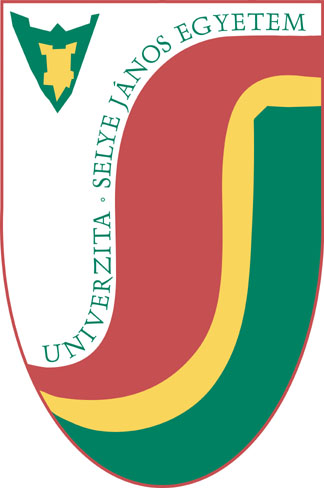 Výročná správa o činnostiPedagogickej fakulty Univerzity J. Selyehoza rok 2016Úvodný listVýročná správa o činnostiPedagogickej fakulty Univerzity J. Selyehoza rok 2016Komárno, marec 2017Výročnú správu o činnosti Pedagogickej fakulty Univerzity J. Selyeho za rok 2016 spracovali: Dr. habil. PaedDr. Kinga Horváth, PhD.Dr. habil. Ing. István Szőköl, PhD. Dr. habil. Barnabás Vajda, PhD.PaedDr. Tamás Török, PhD.Mgr. Szilvia HanuszObsahI.	Základné informácie o Pedagogickej fakulte UJS				4II.	Prehľad najdôležitejších faktov a činností Pedagogickej fakulty UJS 	8III.	Informácie o poskytovanom vysokoškolskom vzdelávaní			13IV.	Informácie o poskytovaní ďalšieho vzdelávania				17Informácie o výskumnej, umeleckej a ďalšej tvorivej činnostiPedagogickej fakulty UJS							18VI.	Habilitačné konania a konania na vymenúvanie profesorov			24VII.	Zamestnanci Pedagogickej fakulty UJS					24VIII.	Podpora študentov Pedagogickej fakulty UJS				26IX.	Podporné činnosti Pedagogickej fakulty UJS				32X.	Rozvoj Pedagogickej fakulty UJS						33XI.	Medzinárodné aktivity Pedagogickej fakulty UJS				35XII.	Systém zabezpečenia kvality							37XIII.	Kontaktné údaje								42XIV.	Sumár										42XV.	Prílohy										43Základné informácie o Pedagogickej fakulte UJSPrehľad najdôležitejších faktov a činností Pedagogickej fakulty UJSVedecké podujatia organizované na fakulteNázov podujatia: Kortárs hangon – medzinárodná literárna súťaž – slávnostné odovzdávanie cienTyp podujatia: literárna súťažTermín konania: 4. apríla 2016Organizátor podujatia: Pedagogická fakulta UJS, Eszterházy Károly Főiskola, Miskolci EgyetemStručná charakteristika: 4. apríla 2016 sa uskutočnilo slávnostné odovzdávanie cien medzinárodného literárneho súbehu Kortárs Hangon. Organizátormi boli Pedagogická fakulta UJS, Eszterházy Károly Főiskola, Miskolci Egyetem. Súťaže sa zúčastnilo 75 študentov z troch krajín. Diela hodnotila šesťčlenná komisia, najlepšie práce boli publikované v zborníku Kortárs Hangon.Názov podujatia: Medzinárodná konferencia študentov doktorandského štúdiaTyp podujatia: medzinárodná konferenciaTermín konania: 9. apríla 2016 Organizátor podujatia: Pedagogická fakulta UJS, Fakulta Reformovanej teológie UJSStručná charakteristika:9. apríla 2016 sa konala na našej univerzite medzinárodná konferencia pre PhD. študentov. Konferenciu organizovali študenti doktorandského štúdia našej univerzity, a zúčastnilo sa na nej 70 študentov z UJS a z viacerých zahraničných univerzít. Na celodennom podujatí sa pracovalo v nasledovných sekciách: Literárna veda (18 študentov); Jazykoveda (12 študentov); Spoločenskovedná a Pedagogická sekcia (13 študentov); Teologická sekcia (13 študentov); História (14 študentov).Názov podujatia: Trendy a výsledky v biologických vedách a v edukácii biológie Typ podujatia:  medzinárodná vedecká konferenciaTermín konania: 18. apríla 2016Organizátor podujatia: Katedra biológie Pedagogickej fakulty Univerzity J. Selyeho, Akademická rada Maďarov na Slovensku, Savaria Campus Západomaďarskej univerzity Stručná charakteristika:Konferencia ponúkla fórum pre vysokoškolských učiteľov, vedeckých a doktorandov na výmenu názorov o uplatňovaní vedeckých poznatkov z biológie v oblasti vedy, výskumu, interdisciplinárneho výskumu a vo vyučovaní. Prezentované boli nové výsledky vedy a výskumu, nové metódy a techniky, spôsoby a návrhy, ako sa môžu zaviesť tieto nové poznatky do vyučovania predovšetkým na úrovni vysokoškolského vzdelávania, postgraduálneho, resp. celoživotného vzdelávania.  Názov podujatia: Odbornosť učebníc, metodické otázky Typ podujatia:  sympózium Termín konania: 22. apríla 2016 Organizátor podujatia: Bádateľská skupina Variológia pri Katedre maďarskéhojazyka a literatúry Pedagogickej fakulty UJSStručná charakteristika:Témou 5. ročníka vedeckého sympózia o učebniach bola odbornosť a metodické otázky učebníc. Konferencia mala medzinárodný charakter. Okrem domácich odborníkov z vysokých škôl a iných vzdelávacích inštitúcií sa zúčastnili s príspevkom viacerí uznávaní výskumníci z Maďarska a Sedmohradska. Podľa programu konferencie vystupovalo s prednáškou 17 prednášateľov. Medzinárodná vedecká konferencia UJS, poriadaná v dňoch 13.-14. septembra 2016 mala názov „Súčasné aspekty vedy a vzdelávania“. PF UJS v rámci tejto konferencie realizovala štyri sekcie: Inovatívny prístup v pedagogike, Metodika výchovy a vyučovania, Tradície a perspektívy maďarského jazyka a literatúry a slovenského jazyka a literatúry, Kanonizácia, dekanonizácia a rekanonizácia v literatúre.V roku 2016 bolo na PF UJS v rámci Týždňa Vedy a techniky na Slovensku realizovaných 10 podujatí: Na Katedre chémie sa dňa 07.11.2016 realizovala prednáška: Dr. habil. Mészáros Róbert, DSc. : Nanotechnologické výskumy v Komárne – predstavenie Nanochemického a supramolekulového laboratória. Na Katedre maďarského jazyka a literatúry sa dňa 07.11.2016 realizovala beseda za okrúhlym stolom s názvom O vedeckých poznatkoch. Na Katedre maďarského jazyka a literatúry sa dňa 08.11.2016 realizovala beseda s lingvistom Ferencom Vörösom. Na Katedre modernej filológie sa v dňoch 08.-09.11.2016 konala medzinárodná konferencia s názvom Selye University University of Pécs English Roundtable. Katedra slovenského jazyka a literatúry realizovala dňa 09.11.2016 aktivitu pre študentov Potulky po slovenských knihách v Univerzitnej knižnici UJS. Katedra predškolskej a elementárnej pedagogiky realizovala dňa 10.11.2016 sympózium s názvom Inovácia vyučovania. Na Katedre modernej filológie sa dňa 10.11.2016 konal workshop s názvom ,,Otthonosság és idegenség az irodalomban és a kultúrában.” Na Katedre maďarského jazyka a literatúry sa dňa 10.11.2016 realizovala prednáška s diskusiou Balázsa Fűzfa. Katedra biológie a Katedra pedagogiky poriadala dňa 15.-16.11.2016 6. Medzinárodné vedecké sympózium Etika v edukácii. Na Katedra histórie sa dňa 16.11. 2016 konala prednáška profesora Ignáca Romsicsa Trianonská mierová zmluva. Názov podujatia: Dr. habil. Mészáros Róbert, DSc.: Nanotechnologické výskumy v Komárne – predstavenie Nanochemického a supramolekulového laboratória.Typ podujatia:  prezentácia (v rámci Týždňa vedy a techniky)Termín konania: 7. novembra 2016 Organizátor podujatia: Katedra chémie PF UJSStručná charakteristika:V rámci Týždňa vedy a techniky 2016 na Slovensku Katedra chémie PF UJS organizovala popularizačnú prednášku Dr. habil. Mészáros Róberta, DSc., ktorý prezentoval prehľad súčasných výskumných metód v oblasti nanotechnológie. V rámci podujatia záujemcovia mohli pozrieť Nanochemického a supramolekulového laboratória Univerzity J. Selyeho vybudované z EU zdrojov, ktoré svojim jedinečným prístrojovým vybavením  umožňuje syntézu nanosystémov a stanovenie ich veľkostí, štruktúry a náboja. Podujatie uctil svojou prítomnosťou primátor mesta Komárno Ing. László Stubendek, zástupca primátora Mgr. Béla Keszegh, vedenie UJS, vedenie PF UJS, vedenie EF UJS, pedagógovia a študenti partnerských (cvičných) základných a stredných škôl, ako aj pedagógovia a študenti UJS.Názov podujatia: O vedeckých poznatkochTyp podujatia: diskusia (v rámci Týždňa vedy a techniky)Termín konania: 7. novembra 2016 Organizátor podujatia: Katedra maďarského jazyka a literatúry PF UJSStručná charakteristika:V rámci Týždňa vedy sa uskutočnila už tradičná diskusia o povahe vedeckého myslenia na Pedagogickej fakulte Univerzity J. Selyeho. Účastníkmi diskusie boli: Péter H. Nagy, PhD. (Katedra maďarského jazyka a literatúry), dr. habil. PaedDr. József  Keserű, PhD. (Katedra maďarského jazyka a literatúry), dr. habil. Barnabás Vajda, PhD. (Katedra histórie) a PaedDr. Péter Zolczer (Katedra modernej filológie). V priebehu diskusie sa formovali otázky a odpovede ohľadom vedeckého charakteru vyučovaných disciplín (literárna veda, filozofia, historiografia, translatológia), ako aj o základných prvkoch vedeckého myslenia. Úspešnosť debaty potvrdzuje aj aktivita zo strany študentov.Názov podujatia: Beseda s Ferencom VörösomTyp podujatia:  beseda (v rámci Týždňa vedy a techniky)Termín konania: 8. novembra 2016Organizátor podujatia: Katedra maďarského jazyka a literatúry PF UJSStručná charakteristika:Na PF Univerzity J. Selyeho prednášal jazykovedec Dr. Ferenc Vörös. Tematikou jeho prednášky bol výskum a spracovanie dnešných a historických priezvisk pomocou najnovších informatických a geoinformatických prostriedkov. Pomocou novej metódy je možné zobraziť rozšírenie a zemepisný výskyt jednotlivých priezvisk na mapách. Výsledky výskumu z oblasti geoonomastiky s úspechom využíva historická veda, folkloristika, kulturálna veda a dejiny osvety. Jednotlivé mená, varianty mien sprostredkujú dôležité fakty o pohybe populácie, o migrácii, o spolužití jednotlivých národov a jazykov. Názov podujatia: Selye University University of Pécs English RoundtableTyp podujatia:  konferencia (v rámci Týždňa vedy a techniky)Termín konania: 08.-09. novembra 2016 Organizátor podujatia: Katedra modernej filológie PF UJSStručná charakteristika:Katedra modernej filológie organizovala medzinárodnú vedeckú konferenciu spoločne s Inštitútom anglistiky Univerzity v Pécsi, v Maďarsku. Počas konferencie odzneli prednášky z oblasti anglickej literatúry, lingvistiky a kultúry, po ktorých nasledovala živá diskusia. Konferencia vzbudila záujem aj študentov katedry, o čom svedčí veľký počet študentov, ktorí si prišli vypočuť jednotlivé prednášky a konferenčné príspevky.Účastníkmi konferencie boli pracovníci Katedry modernej filológie a pracovníci Inštitútu anglistiky na Univerzite v Pécsi, ktorí po skončení konferencie prerokovali aj možnosti budúcej spolupráce a opakovanie resp. pokračovanie konferencie v Pécsi v roku 2017.Názov podujatia: Potulky po slovenských knihách v Univerzitnej knižnici UJSTyp podujatia:  workshop (v rámci Týždňa vedy a techniky)Termín konania: 9. novembra 2016 Organizátor podujatia: Katedra slovenského jazyka a literatúry PF UJSStručná charakteristika:Univerzitná knižnica UJS získala v uplynulých rokoch veľký počet slovenských kníh z grantov aj z darov. Cieľom podujatia bolo predstaviť nové tituly formou komentovania. Akcie sa zúčastnili študenti prvého ročníka bakalárskeho a magisterského štúdia učiteľstva slovenského jazyka a literatúry v kombinácii. Pomocou moderátora Sándora Jánosa Tótha, PhD. (vedúceho katedry) sa orientovali medzi slovenskými knihami, workshop bol osožný i pre študentov, ktorí sa chystajú písať záverečnú prácu zo slovenského jazyka a literatúry. Riaditeľka knižnice predstavila študentom používanie online katalógu. Zúčastnilo sa spolu 16 študentov.Názov podujatia: Inovácia vyučovaniaTyp podujatia: sympózium spojené s výstavou prác študentov (v rámci Týždňa vedy a techniky)Termín konania: 10. novembra 2016 Organizátor podujatia: Katedra predškolskej a elementárnej pedagogiky PF UJSStručná charakteristika:Tradičné sympózium, ktoré bolo spojené s výstavou študentských prác pripravovaných pod vedením Mgr. Timey Mészáros. Prednášky, ktoré si mohli vypočuť prítomní v rámci podujatia „Inovácia vzdelávania“, boli venované rôznym inovatívnym prístupom vo vzdelávaní. V úvodnej prednáške „Funkcia inovácie v pedagogickom plánovaní“ Dr. habil Vass Vilmos, PhD. priblížil problematiku inovácie z rôznych aspektov, predstavil tzv. „Schumpeterovu renesanciu“ a do popredia prednášky sa dostali aj kľúčové pojmy z oblasti danej témy. Mgr. Péter Mészáros vo svojej prednáške využijúc vlastné skúsenosti z pedagogickej praxe načrtol možnosti komunikácie medzi pedagógom a rodičmi. Poukázal na to, ako sa dá originálne využívať moderná technika a webové sídlo školy na komunikáciu s rodičmi. Predstavil, ako sa zdieľajú informácie ohľadom činností v triede, žiakov ale aj povinností, úloh pravidelne každý týždeň. PaedDr. Anita Halászová vo svojej prednáške „(Nové?) výzvy vo vyučovaní slovenského jazyka na prvom stupni základnej školy s vyučovacím jazykom maďarským“ priblížila špecifiká vyučovania daného vyučovacieho predmetu z pohľadu jedného výskumu, sústredila sa na faktory ovplyvňujúce vzťah žiaka o slovenský jazyk, resp. motivujúce žiaka, aby sa učil ďalší jazyk. V druhej časti prednášky prítomným prestavila elektronický metodický portál Štátneho pedagogického ústavu a interaktívnu cvičebnicu, vytvorenú k sérii učebníc Ypsilon. V ďalšej časti sympózia sa dostali do popredia estetické predmety. Vo svojej prednáške vyzdvihovala Mgr. Timea Mészáros, že namiesto každoročne sa opakujúcich šablónovitých schém by bolo potrebné klásť dôraz na radosť z hry, k čomu najideálnejším prostriedkom je každého vlastná osobnosť a kreativita. Motivujúc prítomných študentov a pedagógov na experimentovanie predstavila možnosti realizácie originálnych nápadov, techniky a dostupné prostriedky a materiály. Po výtvarnom umení sa do centra pozornosti dostala hudobná výchova. Mgr. Tóth-Bakos Anita, PhD. vo svojej prednáške „Využitie metód hudobnej terapie vo vyučovaní hudobnej výchovy“ upozornila na pozitívne vplyvy hudby a aktívneho muzicírovania, zdôrazňovala potrebu inovácie a moderného pohľadu, ktorého jedným vhodným nástrojom by mohla byť muzikoterapia. Prostredníctvom prednášky prítomní mali možnosť spoznať také metódy hudobnej pedagogiky ako Kodályova koncepcia, Orffova metóda, Euritmia Dalcrose, Suzukiho husľová metóda alebo Ulwilove farebné noty. Záverečná prednáška patrila Mgr. Yvette Orsovics, PhD., ktorá predstavila niekoľko možností kontextu hry, hudby a zážitkov z nich. Poukázala na medzipredmetové vzťahy estetických predmetov: načrtla vzájomné vzťahy medzi literárnou, vizuálnou a hudobnou výchovou a ich neoddeliteľnosť. V závere svojej prednášky predviedla rytmické hry a zaujímavé príklady so zapojením obecenstva. Názov podujatia: ,,Otthonosság és idegenség az irodalomban és a kultúrában.” Typ podujatia:  workshop (v rámci Týždňa vedy a techniky)Termín konania: 10. novembra 2016 Organizátor podujatia: Katedra modernej filológie PF UJSStručná charakteristika:Pod záštitou Katedry modernej filológie, sekcie germanistiky, Pedagogickej fakulty Univerzity J. Selyeho a Univerzity Andrássyho v Budapešti sa 10. novembra 2016 uskutočnil medzinárodný workshop s názvom „Otthonosság és idegenség az irodalomban és a kultúrában” (Domov a cudzina v literatúre a kultúre). Odzneli prednášky výskumníkov a vyučujúcich zo Slovenska a z Maďarska, v maďarskom jazyku. Do workshopu sa zapojili aj vyučujúci z Katedry slovenského jazyka a literatúry a z Katedry maďarského jazyka a literatúry na PF UJS. Workshop sa uskutočnil v rámci projektu Medzinárodného Vyšehradského fondu. Názov podujatia: Prednáška Balázsa FűzfaTyp podujatia:  prednáška s diskusiou (v rámci Týždňa vedy a techniky)Termín konania: 10. novembra 2016 Organizátor podujatia: Katedra maďarského jazyka a literatúry PF UJSStručná charakteristika:Uznávaný literárny historik, odborník didaktiky, autor série učebníc argumentoval pred obecenstvom, študentmi v prospech zážitkového vyučovania (literatúry). Prednášateľ z hľadiska vyučovania postavil do nového svetla niekoľko tradičných literárnych učív v SŠ. Do seminára zapojil aj prítomných študentov. Balázs Fűzfa rozoberal význam čítania ako archimedovho bodu vo vyučovaní literatúry. Na záver stretnutia bola predstavená aj séria stredoškolských literárnych učebníc hosťa. O seminár prejavili prítomní študenti čulý záujem.  Názov podujatia: Etika v edukáciiTyp podujatia: VI. medzinárodné vedecké sympózium Termín konania: 15.-16. novembra 2016Organizátor podujatia: Katedra pedagogiky a Katedra biológie PF UJSStručná charakteristika:Katedra pedagogiky a Katedra biológie Pedagogickej fakulty Univerzity J. Selyeho už piatykrát organizovali vedecké sympózium, na ktorom pozvaní, a v danej tematike orientovaní vysokoškolskí učitelia zverejňovali a publikovali svoje štúdie. Témou tohoročného sympózia bola Etika v edukácii. Toho roku hlavným cieľom bolo monitorovanie profesionálnej etiky vo výchove a vzdelávaní detí a mládeže, vysokoškolských študentov ale aj u samotných pedagógov vo viacjazyčnom prostredí, a tým upriamiť pozornosť na etické otázky a dosiahnuť posilnenie výchovy a vzdelávania príslušníkov národnostných menšín s prihliadnutím na etické hodnoty našej spoločnosti. Na sympóziu odzneli početné prednášky k tejto problematike, boli živé debaty po prednáškach a v rámci workshopu, a vydal sa zborník, ktorý sprístupňuje referáty aj pre tých, ktorí sa nemohli zúčastniť osobne. Sympózium bolo realizované s finančnou podporou Úradu vlády Slovenskej republiky programu Kultúra národnostných menšín menšín 2016, č. p.: KNM-1668/2016/2.2. Názov podujatia: Prednáška profesora Romsicsa o TrianoneTyp podujatia: prednáška Termín konania: 16. novembra 2016Organizátor podujatia: Katedra histórie PF UJSStručná charakteristika:Dňa 16. novembra 2016 v réžii Katedry histórie sa uskutočnila prednáška profesora Ignáca Romsicsa, riadneho člena Maďarskej akadémie vied, vedúceho doktorskej školy Eszterházy Károly Egyetem, Eger. Témou prednášky bol Rozpad Uhorska a trianonský mier. III. Informácie o poskytovanom vysokoškolskom vzdelávaníNa PF UJS sú naplno implementované závery Bolonskej deklarácie v zmysle zákona č. 131/2002 Z. z. o vysokých školách. Viacstupňové štúdium sa realizuje v akreditovaných študijných programoch ako bakalárske štúdium v štandardnej dĺžke tri roky, magisterské so štandardnou dĺžkou dva roky, doktorandské so štandardnou dĺžkou tri roky v dennej forme a päť rokov v externej forme štúdia. Štúdium sa realizuje v kreditnom systéme (ECTS), študenti za úspešné absolvovanie predmetov získavajú kredity. Kreditová hodnota daného predmetu je určená v študijnom pláne príslušného študijného programu. Predmety sa spravidla ukončujú skúškou alebo hodnotením. Pravidlá štúdia sú uvedené v Študijnom poriadku UJS. Na evidenciu štúdia PF UJS používa akademický informačný systém AIS 2. PF UJS zabezpečuje vysokoškolské vzdelávanie v rámci akreditovaných študijných programov.     V akademických rokoch 2015/2016 a 2016/2017 PF UJS bola oprávnená realizovať vysokoškolské štúdium na prvom stupni štúdia (bakalárske štúdium): - v študijnom odbore 1.1.5 Predškolská a elementárna pedagogika, študijný program Predškolská a elementárna pedagogika v dennej a externej forme;- v študijnom odbore 2.1.29 Neslovanské jazyky a literatúry, študijný program Maďarský jazyk a literatúra v dennej forme; - v študijných odboroch 1.1.1 Učiteľstvo akademických predmetov a 1.1.3 Učiteľstvo umelecko-výchovných a výchovných predmetov bolo možné študovať dvojkombinácie študijných programov: Učiteľstvo anglického jazyka a literatúry, Učiteľstvo biológie, Učiteľstvo chémie, Učiteľstvo histórie, Učiteľstvo informatiky, Učiteľstvo katechetiky, Učiteľstvo maďarského jazyka a literatúry, Učiteľstvo matematiky, Učiteľstvo nemeckého jazyka a literatúry, Učiteľstvo slovenského jazyka a literatúry (spolu 10 študijných programov) v dennej forme.    V akademických rokoch 2015/2016 a 2016/2017 PF UJS bola oprávnená realizovať vysokoškolské štúdium na druhom stupni štúdia (magisterské štúdium): - v študijnom odbore 1.1.5 Predškolská a elementárna pedagogika, študijný program Učiteľstvo pre primárne vzdelávanie v dennej a externej forme;- v študijných odboroch 1.1.1 Učiteľstvo akademických predmetov a 1.1.3 Učiteľstvo umelecko-výchovných a výchovných predmetov bolo možné študovať dvojkombinácie študijných programov: Učiteľstvo anglického jazyka a literatúry, Učiteľstvo biológie, Učiteľstvo chémie, Učiteľstvo histórie, Učiteľstvo informatiky, Učiteľstvo katechetiky, Učiteľstvo maďarského jazyka a literatúry, Učiteľstvo matematiky, Učiteľstvo nemeckého jazyka a literatúry, Učiteľstvo slovenského jazyka a literatúry (spolu 10 študijných programov) v dennej forme.    V akademických rokoch 2015/2016 a 2016/2017 PF UJS bola oprávnená realizovať vysokoškolské štúdium na treťom stupni štúdia (doktorandské štúdium):  - v študijnom odbore 2.1.29 Neslovanské jazyky a literatúry, študijný program Maďarský jazyk a literatúra v dennej a externej forme.Štatistické údaje o počte študentov sú uvedené v tabuľke č.1 k tejto správe a sú uvedené k dátumu 31. 10. 2016. PF UJS mala k uvedenému dátumu 936 študentov. V roku 2015 študovalo na fakulte v dennej a externej forme štúdia spolu 946 študentov. V roku 2016 študuje teda na našej fakulte celkovo o 10 študentov menej ako v roku 2015. Na prvom stupni vysokoškolského štúdia na PF UJS študovalo k dátumu 31. 10. 2016  672 študentov, na druhom stupni 254, na treťom stupni 10 študentov. Z uvedeného počtu 125 študentov pochádza zo zahraničia. V porovnaní s rokom 2015, kedy na PF UJS študovalo 60 študentov zo zahraničia, je to nárast o 65 študentov. Z celkového počtu študentov je 698 žien. V roku 2016 sa študenti PF UJS mali možnosť zapojiť do medzinárodných programov akademickej mobility. Záujem prejavili predovšetkým o program ERASMUS+. V tabuľke č. 6 uvádzame presné počty študentov akademických mobilít za akademický rok 2015/2016, ako aj porovnanie s akademickým rokom 2014/2015. Celkovo za akademický rok 2016 sa zúčastnilo ERASMUS mobility 20 študentov. 17 študentov vycestovalo do zahraničia za účelom štúdia, 3 študenti za účelom stáže, 1 študent sa zúčastnil mobility cez program CEEPUS. Počet prijatých študentov v akademickom roku 215/2016 na Pedagogickej fakulte UJS bol 2, obaja cez program ERASMUS+. Na porovnanie uvádzame aj údaje za akademický rok 2014/2015. ERASMUS mobility sa zúčastnilo 16 študentov PF UJS, 5 študentov sa zúčastnilo mobility cez program CEEPUS. Z absolvovaných mobilít bolo 15 na univerzitách v Maďarskej republike, jedna mobilita v Poľskej republike. Každoročne k rámcovým zmluvám pribúdajú ďalšie, čo do budúcna zabezpečí mobilitu študentov do rôznych krajín EÚ. Počet prijatých študentov za akademický rok 2014/2015 na Pedagogickej fakulte bolo 2, z toho jeden cez program ERASMUS+ a jeden cez program CEEPUS. Zhrnujúco. V akademickom roku 2015/2016, oproti akademickému roku 2014/2015 sa zvýšil počet vyslaných študentov na zahraničné univerzity o 5. Počet prijatých študentov zo zahraničných univerzít v oboch sledovaných rokoch je rovnaký.Prehľad Erasmus+ študentských mobilít za a. r. 2015/2016Projekt v rámci programu Erasmus+ 2015-SK01-KA103-008722Prehľad Erasmus+ študentských mobilít za účelom stáže, a. r. 2015/2016Projekt v rámci programu Erasmus+ 2015-SK01-KA103-008722Prehľad študentských mobilít, a. r. 2015/2016Projekt v rámci programu CEEPUS O možnostiach štúdia v akademickom roku 2016/2017 PF UJS informovala študentov stredných škôl a verejnosť prostredníctvom viacerých kanálov: 	na webovej stránke univerzity a na webovej stránke fakulty;prostredníctvom portálu VŠ (www.portalvs.sk);v novinách s lokálnou a celoslovenskou pôsobnosťou formou platených inzerátov;prostredníctvom Dňa otvorených dverí, ktorý sa uskutočnil na UJS;prostredníctvom návštevy stredných škôl. 	V roku 2016 bolo na 1. stupeň vysokoškolského vzdelávania zapísaných 228 študentov, na 2. stupeň vysokoškolského vzdelávania bolo zapísaných 72 študentov, na 3. stupeň vysokoškolského vzdelávania boli zapísaní 2 študenti. Spolu na všetky 3 stupne vysokoškolského vzdelávania bolo v roku 2016 zapísaných 302 študentov. Tabuľka č. 2 predstavuje počet študentov, ktorí riadne skončili štúdium v akademickom roku 2015/2016. V roku 2016 mala Pedagogická fakulta UJS 289 absolventov všetkých troch stupňov vysokoškolského štúdia. Na prvom stupni vysokoškolského vzdelávania mala 134 absolventov (94 absolventov dennej formy štúdia a 40 absolventov externej formy štúdia). Na druhom stupni vysokoškolského vzdelávania mala 151 absolventov (110 absolventov dennej formy štúdia,  41 absolventov externej formy štúdia). V roku 2016 absolvovali doktorandské štúdium 4 absolventi. Všetci boli študenti dennej formy štúdia. Na porovnanie uvádzame aj údaje za rok 2015. V roku 2015 na PF UJS úspešne ukončilo štúdium spolu 302 študentov. Z nich 159 absolvovalo prvý stupeň vysokoškolského štúdia, 141 absolvovalo druhý stupeň vysokoškolského štúdia a 2 absolvovali tretí stupeň vysokoškolského štúdia a získali titul doktor filozofie (v skratke „PhD.“). Z celkového počtu získalo 240 vysokoškolské vzdelanie v dennej forme štúdia, 62 v externej forme štúdia. V roku 2016 rigorózne skúšky a obhajoby rigoróznej práce úspešne absolvovalo 17 absolventov. Na porovnanie uvádzame aj údaje za rok 2015. Na PF UJS v roku 2015 úspešne absolvovalo rigorózne konanie a získalo titul „PaedDr.“ 8 uchádzačov. Z toho 3 v študijnom programe Predškolská a elementárna pedagogika, 2 v študijnom programe Učiteľstvo biológie, 1 v študijnom programe Učiteľstvo anglického jazyka a literatúry, 1 v študijnom programe Matematika a 1 v študijnom programe Informatika.V roku 2016 sa študenti PF UJS zúčastnili na viacerých súťažiach národnej i medzinárodnej úrovne. Z nich boli ocenení nasledovní:Borsó  Ákos  - 1. miesto v semifinále a strieborné pásmo vo finále  Celoslovenskej súťaže recitátorov - Tompa Mihály Országos VersenyBorsó Ákos – Radnótiho cena za interpretáciu súčasnej maďarskej literatúryVidová Barbara, Bc.  - 1. miesto na univerzitnom kole ŠVOČ, sekcia: Jazykové a literárne vedyBaloghová Alexandra, Bc. - 2. miesto na univerzitnom kole ŠVOČ, sekcia: Jazykové a literárne vedyKálmánová Cyntia - 3. miesto na univerzitnom kole ŠVOČ,  sekcia: Jazykové a literárne vedyBerta Peter, Bc. - 1. miesto na univerzitnom kole ŠVOČ,  sekcia: Biologické a chemické vedyNémethová Nikoleta - 2. miesto na univerzitnom kole ŠVOČ,  sekcia: Biologické a chemické vedyDancsa Daniel, Bc. - 3. miesto na univerzitnom kole ŠVOČ, sekcia: Biologické a chemické vedyÁgh Barbara - 1. miesto na univerzitnom kole ŠVOČ,  sekcia: Historické a pedagogické vedyJakabová Henrieta, Bc. - 2. miesto na univerzitnom kole ŠVOČ,  sekcia: Historické a pedagogické vedyBalódi István, Bc. - 3. miesto na univerzitnom kole ŠVOČ, sekcia: Historické a pedagogické vedyLeckési Gabriel, Bc. - 1. miesto na univerzitnom kole ŠVOČ,  sekcia: Matematické a informatické vedyCzibor Csaba, Bc. - 2. miesto na univerzitnom kole ŠVOČ,  sekcia: Matematické a informatické vedyGergely Labanc, Bc. - 3. miesto na univerzitnom kole ŠVOČ,  sekcia: Matematické a informatické vedy Vidová Barbara, Bc.  - 1. miesto na ŠVOČ pre študentov maďarskej národnosti na Slovensku (FTDK), sekcia: Jazykové a literárne vedyKálmánová Cyntia - 2. miesto na ŠVOČ pre študentov maďarskej národnosti na Slovensku (FTDK), sekcia: Jazykové a literárne vedyGergely Labanc, Bc. - 2. miesto na ŠVOČ pre študentov maďarskej národnosti na Slovensku (FTDK), sekcia: Technické, matematické a informatické vedyBerta Peter, Bc. - 2. miesto na ŠVOČ pre študentov maďarskej národnosti na Slovensku (FTDK), sekcia: Biologické, chemické a športové vedyDancsa Daniel, Bc. - 3. miesto na ŠVOČ pre študentov maďarskej národnosti na Slovensku (FTDK), sekcia: Biologické, chemické a športové vedyBence Dávid, Bc. - 1. miesto na ŠVOČ pre študentov maďarskej národnosti na Slovensku (FTDK), sekcia: Historické a teologické vedyBalódi István, Bc. - 2. miesto na ŠVOČ pre študentov maďarskej národnosti na Slovensku (FTDK), sekcia: Historické a teologické vedy Vargová Gabriela – Mimoriadna cena – Univerzita Eötvösa Loránda v Budapešti, univerzitné kolo ŠVOČ, sekcia prírodných viedZa vynikajúce študijné výsledky a aktivitu v priebehu celého štúdia na Pedagogickej fakulte UJS boli v rámci promócií v roku 2016 vyznamenaní nasledovní študenti:Pochvala dekana PF UJS:Za vynikajúce záverečné práce:Mgr. Sátorová Veronika (Poétikai kérdések a kortárs magyar fantasztikus irodalomban)Mgr. Monozlai Flóra (Hatásösszefüggések Bartók Béla kompozíciói és az irodalom között)Mgr. Tücsöková Veronika (A szám- és műveletfogalom játékos kialakítása a húszas számkörben)Mgr. Pál Bálint (Angol–amerikai kapcsolatok az európai integráció kontextusában)Mgr. Lelovics Éva (Újszerű kutatási módszer alkalmazása az alsó tagozatos tanulók körében [lépésszámláló])Mgr. Dudeková Renáta (Solohov Csendes Don című művének elemzése)Bc. Klempová Tünde (A reklám hatása az óvodáskorú gyermekekre)Bc. Gulyás Mónika (Robinzonád a Marson)g) Za vynikajúce študijné výsledky a aktivitu v priebehu celého štúdia na Pedagogickej fakulte UJS boli v rámci promócií vyznamenaní nasledovní študenti:Za vynikajúce študijné výsledky: Mgr. Leckési Gabriel (MJ-I)Mgr. Tóthová Lilla (B-NJ)Mgr. Czafrangóová Boglárka (UPV)Mgr. Simonová Emese (UPV)Bc. Soósová Judita (PP)Bc. Erdélyiová Lívia (PP)Cenu za najlepšiu bakalársku prácu na PF UJS získala v roku 2016 Bc. Nikoleta Némethová.Cenu za najlepšiu diplomovú prácu na PF UJS získal v roku Mgr. Arnold Žibrita.Cenu rektora na PF UJS získala v roku Mgr. Melinda Mikusová.  Informácie o poskytovaní ďalšieho vzdelávaniaV akademickom roku 2014/2015, ani v akademickom roku 2015/2016 Pedagogická fakulta UJS neposkytovala ďalšie vzdelávanie.Informácie o výskumnej, umeleckej a ďalšej tvorivej činnosti Pedagogickej fakulty UJSVedecko-výskumná činnosť vedecko-pedagogických pracovníkov PF UJS je zameraná hlavne na rozvoj vedných oblastí, ktoré tvoria základ vyučovacích predmetov jednotlivých študijných programov, úlohy, ktoré sú viazané na spoluprácu teórie s praxou i úlohy orientované na aktuálne otázky spoločenského života. V tomto zmysle sú jednotlivé vedecko-výskumné úlohy riešené najmä ako projekty Vedeckej a edukačnej grantovej agentúry (VEGA) a Kultúrnej a edukačnej grantovej agentúry (KEGA).Projekty podporované z domácich grantových schémV roku 2016 sa na PF UJS riešilo spolu 6 vedecko-výskumných projektov. Dva projekty KEGA (Web-Based aplikácie v prírodovednom vzdelávaní na ZŠ a SŠ - 2037,- EUR, Internacionalizácia ŠP predškolská a elementárna pedagogika pre II. stupeň VŠ štúdia - 5191,- EUR). Dva projekty VEGA (Reformovaná kresťanská cirkev na Slovensku v rokoch 1919-1952 - 2276,- EUR, Formy politicko-mediálnej propagandy v strednej Európe, Česko-slovensku a Maďarsku (1938-1968) - 868,- EUR). Dva projekty KNM (Etika v edukácii - 1000,-  EUR, Eruditio–Educatio (vedecký časopis PF Univerzity J. Selyeho v Komárne ) – 11. ročník - 5000,-  EUR). Spolu za rok 2016 je to 16 372 EUR. To je o 7 279 EUR menej ako v roku 2015.V roku 2016 sme na PF UJS podali spolu 19 projektov v tomto zložení:Na PF UJS sa v roku 2016 podal jeden projekt v rámci grantovej agentúry VEGA, v ktorých UJS bola hlavným riešiteľom (Vybrané historické aspekty európskej migrácie v druhej polovici dvadsiateho storočia)Na PF UJS sa v roku 2016 podali tri projekty v rámci grantovej agentúry KEGA, v ktorých UJS bola hlavným riešiteľom (Poznanie učebných štýlov a ich pozorovateľné prejavy v edukačnej praxi učiteľov, Implementácia online e-learningových kurzov metodologických disciplín na 2. stupni vysokoškolského štúdia študijného programu Anglický jazyk a literatúra v programe Moodle a vytvorenie interaktívneho software-u elektronickej databázy vyučovacích hodín, Internacionalizácia a inovácia edukačného procesu v aplikovanej biochémii).Na PF UJS sa v roku 2016 podali tri projekty VEGA, v ktorých PF UJS figuruje ako spoluriešiteľ (Asociácia vybraných molekulárno-genetických a biochemických markerov u postmenopauzálnych žien s osteoporózou, Formatívne hodnotenie vo výučbe prírodných vied, Menej známe druhy záhradníckych plodín ako potenciálne zdroje na výrobu potravín so zvýšeným obsahom chemoprotektívnych látok). Na PF UJS sa v roku 2016 podal jeden projekt APVV, v ktorom PF UJS figuruje ako spoluriešiteľ (Diagnostika porúch zdravotného stavu vybraných druhov poľovnej zvery na Slovensku pomocou analýzy biomarkerov látkového metabolizmu).Na PF UJS sa v roku 2016 podal jeden medzinárodný projekt v rámci programu INTERREG (Nursery education practice without borders)Na UJS sa v roku 2016 v rámci výzvy MŠVVaŠ SR podal projekt, do ktorého je zapojená aj PF UJS (výzva s názvom Zvyšovanie kvality vysokoškolského vzdelávania prostredníctvom internacionalizácie na Univerzite J. Selyeho).Na PF UJS sa v roku 2016 podali projekty Úradu vlády SR v rámci výzvy KNM (Výstava „Krajina“, A multietnikus Kassa kutatása Výskum multietnických Košíc, Vydanie monografie o významnej kultúrnej pamiatke v Jasove, Kommunikáció (nemcsak az iskolában) Komunikácia (nielen v škole), A kompetenciafejlesztés pedagógiai megközelítései Pedagogické aspekty rozvíjania kompetencií, Odkázaní na seba – Porozprávame sa - II. Kongres mládeže, Etika v edukácii, Eruditio–Educatio (vedecký časopis PF Univerzity J. Selyeho v Komárne) – 11. ročník). Z nich sa dva financovali a úspešne v roku 2016 aj vyriešili.  Na porovnanie uvádzame aj rok 2015, v ktorom bolo na PF UJS podaných celkovo 20 projektov, z toho 5 sa úspešne v roku 2015 vyriešilo (projekty Úradu vlády SR v rámci programu Kultúra národnostných menšín). V roku 2015 sa riešili tri projekty grantovej agentúry KEGA a VEGA. Súhrn finančných prostriedkov na riešenie projektov od agentúr KEGA a VEGA v roku 2015 bol 9151 EUR. Finančné prostriedky od Úradu vlády SR činia 14.500 EUR. Súhrnne na riešenie vedecko-výskumných projektov v roku 2015 bolo PF UJS pridelených 23 651 EUR.Na PF UJS je celkovo 9 katedier. Zo 48 pedagogických zamestnancov na plný pracovný úväzok je do riešenia vedeckovýskumných projektov zapojených celkovo 19 zamestnancov, čo predstavuje 39,6% zo zamestnancov na plný pracovný úväzok.Zoznam výskumných projektov, na ktoré PF UJS získala finančné prostriedky v roku 2016 uvádzame v tabuľke č. 19.Informácie o ostatných (nevýskumných) projektoch financovaných z grantov za rok 2016 uvádzame v tabuľke č. 20. Projekty riešené ako súčasť grantov Vedeckej a edukačnej grantovej agentúry (VEGA)Názov projektu: Formy politicko-mediálnej propagandy v strednej Európe, Česko-Slovensku a Maďarsku (1938-1968).Číslo projektu: VEGA 1/0158/14.Stručný opis projektu: V centre projektu stojí výskum politicko-mediálnej propagandy v kontexte strednej Európy, ale predovšetkým Česko-Slovenska a Maďarska. Prvotným cieľom projektu je výskum takých primárnych a sekundárnych prameňov (noviny, rozhlas, letáky), v ktorých sú zachytiteľné rôzne formy politicko-mediálnej propagandy. Riešitelia sa usilujú o zachytenie a zdokumentovanie mediálneho charakteru politických udalostí, t.j. zdokumentovanie toho, aké diskrepancie boli medzi skutočnými politickými udalosťami a ich obrazmi zachytenými v dobových médiách. Vymedzenie časovej periódy od 1938 do 1968 je zdôvodnené tým, že v danom období prostriedky politicko-mediálnej propagandy vo vymedzenom geografickom priestore boli jednotné, kým v neskoršom období už došlo k pomerne veľkému rozmachu iných, nových mediálnych prostriedkov (napr. televízia). Zodpovedný riešiteľ projektu: Dr. habil. Barnabás Vajda, PhD. (Katedra histórie PF UJS)Celkový počet a mená fyzických osôb zapojených do realizácie projektu za PF UJS: dr. habil., Popély Árpád, PhD., dr. habil., Simon Attila, PhD. Názov projektu: Reformovaná kresťanská cirkev na Slovensku v rokoch 1919–1952Číslo projektu: VEGA 1/0528/16Stručný opis projektu: Hlavným vedeckým cieľom projektu je odkrytie a spísanie dejín Reformovanej kresťanskej cirkvi na Slovensku v rokoch 1919–1952, ktorá téma je doteraz nespracovaná.naše čiastkové ciele sú nasledovné:- načrtnúť základné etapy organizačného vývoja reformovanej cirkvi po vzniku ČSR, a objasniť tie okolnosti ktoré na fungovanie reformovanej cirkvi vplývali.- na základe odkrytých prameňov analyzovať vzájomný vzťah Československého (respektíve v rokoch1939–1945) slovenského štátu a Reformovanej kresťanskej cirkvi.- odkryť a spísať životné dráhy najdôležitejších cirkevných predstaviteľov danej doby. Napr.: Eleméra Balogha, Istvána Pálćzi Czinke, Štefana Štundu, Bélu Sörösa atď.- analyzovať jednotlivé aspekty spoločnosti kalvínov žijúcich na Slovensku (demografia, spoločenské zvyky, národnostné pomery atď.)Úspešné splnenie hore uvedených cieľov ďalej vyžaduje:- Odkryť pramennú bázu danej témy vo vlastnom archíve Reformovanej kresťanskej cirkvi na Slovensku, ktorý archív bol doteraz pre bádateľov málo prístupný.Preskúmať, digitalizovať a systematizovať spisovný materiál, ktorý sa nachádza v štátnych archívoch a porovnať s spisovým materiálom v cirkevných archívoch.Projekt je založený na vedeckej spolupráci Katedry histórie z Pedagogickej fakulty UJS a Katedry cirkevných dejín Teologickej fakulty UJS, čo zabezpečuje výborné predpoklady na úspešné splnenie tak hlavných ako čiastočných cieľov projektu. Kolektív riešiteľov tvoria odborníci, ktorí sa otázkam dejín Reformovanej kresťanskej cirkvi na Slovensku a dejín Maďarskej menšiny na Slovensku venujú dlhšiu dobu. Výsledky svojho výskumu publikovali vo viacerých monografiách, v karentovaných časopisoch, v kapitolách vedeckých publikáciách.Zodpovedný riešiteľ projektu: Dr. habil. Simon Attila, PhD. (Katedra histórie PF UJS)Celkový počet a mená fyzických osôb zapojených do realizácie projektu za PF UJS: dr. habil., Popély Árpád, PhD., dr. habil., Szarka László, PhD.   Projekty riešené ako súčasť grantov Kultúrnej a edukačnej grantovej agentúry (KEGA)Názov projektu: Internacionalizácia ŠP predškolská a elementárna pedagogika pre II.stupeň VŠ štúdiaČíslo projektu: KEGA 005UJS-4/2015Stručný opis projektu: V snahe splniť očakávania doby, a zvýšiť záujem zahraničných študentov o študijný program predškolská a elementárna pedagogika pre II. stupeň vysokoškolského štúdia sa vytvorí tento študijný program aj v anglickom jazyku – t. j. preložia sa informačné listy predmetov akreditovaného ŠP, a krátka charakteristika ŠP. Následne sa vytvoria učebné materiály vo forme skrípt v anglickom jazyku k vybraným pedagogickým a psychologickým, sociálnovedným a didaktickým predmetom študijného programu. K ostatným predmetom sa vytvoria prezentácie alebo podrobné sylaby v anglickom jazyku. Ku všetkým predmetom sa pripravia aj preverovacie otázky, alebo testy.Zodpovedný riešiteľ projektu: Ing. István Szőköl, PhD. (Katedra predškolskej a elementárnej pedagogiky)Celkový počet a mená fyzických osôb zapojených do realizácie projektu za PF UJS: Dr. habil. PaedDr. Kinga Horváth, PhD.; Ing. Pavol Makovický, PhD.;.PaedDr. Beáta Dobay, PhD., PaedDr. Andrea Puskás, PhD., PaedDr. Nagy Melinda, PhD., PaedDr. Terézia Strédl, PhD.Názov projektu: Web-Based aplikácie v prírodovednom vzdelávaní na ZŠ a SŠ Číslo projektu: KEGA 002UJS-4/2016Stručný opis projektu: Predložený projekt je zaradený do Tematickej oblasti č. 2: Nové technológie, metódy a formy vo výučbe.On-line web-based aplikácie, ktoré síce väčšinou boli vyvinuté pre komerčné účely, niektoré majú v sebe aj výchovno-vzdelávací potenciál. Viaceré poskytovatelia on-line služieb ponúkajúbezplatný prístup k svojim digitálnym kapacitám pre vzdelávacie účely.Výskum projektu sa orientujena analýzu trhu komerčných, bezplatne poskytnutých web-based aplikácií, ktoré sú aplikovateľné do vzdelávania,na tvorbu súboru vybraných web-based aplikácií a ich charakteristika spracovaná do užívateľských manuálov,na tvorbu súboru ukážkových modelov učebných on-line aktivít prírodovedným zameraním prostredníctvom vybraných web-based aplikácií.Hlavnou ambíciou projektu je inovovať vzdelávacie formy a metódy prípravy budúcich učiteľov na PF UJS prostredníctvom web-based aplikácií, podpora ich orientácie v rýchlo sa rozvíjajúcom sa svete informačnej spoločnosti a uľahčenie procesu integrovať sa do komunity on-line sveta.Ďalšou snahou je priblížiť budúce pedagogicko - didaktické záujmy budúcich učiteľov k záujmom mladej generácie ako aj nájsť spoločnú platformu nového učebného prostredia prostredníctvom webbased aplikácií. Preto hlavným zámerom projektu je analyzovať trh web-based aplikácií, v ďalšom analyzovať didaktické aspekty amožnosti vybraných web-based aplikácií a zároveň poskytnúť modely učebných aktivít s webovými aplikáciami a interaktívnych on-line učebných aktivít integrovateľné do vysokoškolského vzdelávania prípravy budúcich učiteľov.Zodpovedný riešiteľ projektu: Mgr. Katarína Szarka, PhD. (Katedra chémie)Celkový počet a mená fyzických osôb zapojených do realizácie projektu za PF UJS: dr. habil., PaedDr. György Juhász, PhD., Mgr. Andrea Vargová, PhD., Mgr. Anita Tóth-Bakos, PhD., Mészáros Attila, Dr. phil., Mgr. Ostatné (nevýskumné) projekty financované z grantov (KNM)Názov projektu: Eruditio - Educatio (vedecký časopis PF Univerzity J. Selyeho v Komárne) – 11. ročníkČíslo projektu: Úrad vlády Slovenskej republiky  program Kultúra národnostných menšín 2016, č. p.: KNM-1669/2016/1.1.1Stručný opis projektu: Jednotlivé čísla časopisu uverejňujú odborné príspevky z pedagogických, humanitných a prírodných vied. Koncepcia zostavovania jednotlivých čísel sa utvára tak, aby značný priestor rozsahu strán bol zaistený pre vedecké články, v ktorých sa môžu prezentovať výsledky výskumu mladších i starších vedeckých pracovníkov, vysokoškolských pedagógov, resp. doktorandov a vysokoškolských študentov (Štúdie; Kratšie články, Materiály). Ďalej sa dáva priestor otvoreným otázkam vedným, literárnym a pedagogickým, vrátane edukatívnych problémov a inovačných návrhov (Fórum, diskusia) Rubrika pre recenzie prináša najnovšie poznatky o publikačnej činnosti domácich i zahraničných odborníkov. Správy  tvoria zase rubriku,  kde sa môže verejnosť informovať o významných udalostiach na domácej univerzite, alebo kde sa podávajú informácie o dôležitejších výsledkoch získaných domácimi odborníkmi na iných univerzitách.Zodpovedný riešiteľ projektu:  Dr. habil. Barnabás Vajda, PhD., Názov projektu: Vedecké sympózium PF UJS: Etika v edukáciiČíslo projektu: Úrad vlády Slovenskej republiky  program Kultúra národnostných menšín 2016, č. p.: KNM-1668/2016/2.2 Stručný opis projektu: Katedra pedagogiky a Katedra biológie Pedagogickej fakulty Univerzity J. Selyeho už piatykrát organizovali vedecké sympózium, na ktorom pozvaní, a v danej tematike orientovaní vysokoškolskí učitelia zverejňovali a publikovali svoje štúdie. Témou tohoročného sympózia bola Etika v edukácii. Sympózium sa konalo 15.-16. novembra 2016 v Komárne. Na sympóziu vystúpilo 19 prednášateľov s referátom v troch sekciách. Konferenciu otvoril prodekan Pedagogickej Fakulty UJS. 16. novembra 2016 sa konal workshop s účasťou študentov UJS. Témami workshopu boli:
-        KEMSAK a jeho praktické ukazovatele,
-        Etické aspekty udržateľnej spotreby
Zborník obsahuje 15 štúdií, v ktorých autori z rôznych univerzít predstavujú výsledky svojej vedecko-výskumnej práce. 
Sympózium bolo realizované pod v Komárne na Univerzite J Selyeho s finančnou podporou 1000 EUR Úradu vlády Slovenskej republiky – programu Kultúra národnostných menšín 2016 (číslo projektu: KNM-1668/2016/2.2, č. z.: 647/2016) a spolufinancované univerzitou vo výške 53 EUR. Financie boli použité podľa rozpočtu schválenej dotácie.
Význam a prínos:
Piaty ročník medzinárodného vedeckého sympózia sledovalo naplnenie aktuálnych potrieb maďarskej menšiny v oblasti edukácie vysokoškolských pedagógov, pedagógov v praxi ale i študentov v pregraduálnom štúdiu VŠ. Toho roku hlavným cieľom bolo monitorovanie profesionálnej etiky vo výchove a vzdelávaní detí a mládeže, vysokoškolských študentov ale aj u samotných pedagógov vo viacjazyčnom prostredí, a tým upriamiť pozornosť na etické otázky a dosiahnuť posilnenie výchovy a vzdelávania príslušníkov národnostných menšín s prihliadnutím na etické hodnoty našej spoločnosti..
Na sympóziu odzneli početné prednášky k tejto problematike, boli živé debaty po prednáškach a v rámci workshopu, a vydal sa zborník, ktorý sprístupňuje referáty aj pre tých, ktorí sa nemohli zúčastniť osobne.
Ohlasy, skúsenosti:
Sympózium bolo propagované medzi pracovníkmi a študentmi UJS prostredníctvom plagátov, letáčikov a e-mailu, informácie boli sprístupnené na web-stránke UJS (http://pf.ujs.sk/hu/tudomany/tudomanyos-rendezvenyek/tudomany-es-technika-hete-2016.html), ďalej to bolo propagované na vybraných slovenských a zahraničných univerzitách, vďaka čomu sa zapojili aj VŠ učitelia z UK v Bratislave, PU v Prešove, ELTE v Budapesti a NYME v Szombathely (Maďarsko), KJF v Székesfehérvár (Maďarsko), PdF UP v Olomouc (Česko). O sympózium prejavili záujem aj študenti UJS – budúci pedagógovia.
O sympóziu je v tlači článok (Nagy, M., Strédl, T.: Etika v edukácii) v časopise PF UJS Eruditio – Educatio.
Vydal sa aj vedecký zborník prednášok, aby sa výsledky dostali k čo najširšej vedeckej a odbornej verejnosti.
Sympózia sa zúčastnilo 108 registrovaných poslucháčov z radov vysokoškolských učiteľov, učiteľov ZŠ a SŠ, a študentov učiteľských študijných programov.Projekty podporované zo zahraničných grantových schém – neaktuálne.Výskumná činnosť nepodporovaná z grantov – výskumnú činnosť v tejto oblasti PF UJS v roku 2016 nerealizovala.Činnosti fakulty, prostredníctvom ktorých zabezpečuje využitie dosiahnutých výsledkov vo výskume v praxi – neaktuálne.Na Katedre chémie PF UJS v roku 2015 sa zriadilo Nanochemické a supramolekulové laboratórium. Laboratórium bolo zariadené z prostriedkov projektu Agentúry ministerstva školstva, vedy, výskumu a športu SR Pre štrukturálne fondy EÚ „Podporujeme výskumné aktivity na Slovensku / Projekt je spolufinancovaný zo zdrojov EÚ“. Kód ITMS projektu: 26210120042. Názvom projektu je: „Modernizácia a skvalitnenie technickej infraštruktúry výskumu a vývoja UJS v oblasti nanotechnológie a inteligentného priestoru“. V Nanochemickom a supramolekulovom laboratóriu UJS, ktoré je súčasťou Katedry chémie Pedagogickej fakulty UJS sa nachádza: Cirkulačný termostat 1, Sušiareň s nútenou cirkuláciou 1, Zariadenie na čistenie vody 1, Laboratórny pH/mV meter 1, Cirkulačný termostat s chladením 1, Reometer s príslušenstvom 1, Prístroj na delenie a čistenie makromolekúl a meranie ich molekulovej hmotnosti 1, Prístroj na neinvazívne meranie veľkosti častíc, zetapotenciálu a molekulovej hmotnosti polymérov na princípe dynamického rozptylu svetla 1, Mikroskop s príslušenstvom 1, Spektrometer 1, Sálová preparatívna ultracentrifuga s rotormi 1, Analytická centrifúga 1, Reometer 1, 3DSpektrofeter 1, Spektrofotometer 1, Homogenizátor 1, Laboratórna chladnička 1, Laboratórna analytická váha 1, Laboratórny stôl váhový odpružený na robustnej kovovej podnoži s výstuhom nôh 1, Laboratórny stôl na ľahkej kovovej podnoži 2, Stolička laboratórna 7, Skrinka laboratórna policová sklenené dvierka 8, Skrinka laboratórna policová otvorená 4, Laboratórny stôl prístrojový pre prácu v stoji na robustnej podnoži 12, Laboratórny stôl jednostranný s keramickou výlevkou 1, Laboratórny stôl žulový pre malé a analytické váhy 1, Digitálny mikroskop 1, Notebook 15,6“ 4, Notebook 13,3“ 2, All in One 20“ touch 4. Vyššie uvedené laboratórne zariadenia, vybavenia a špeciálne prístroje budú použité na následné výskumno-vývojové aktivity v oblasti nanotechnológií v súlade s naplánovanými aktivitami v „Pláne modernizácie výskumno-vývojovej infraštruktúry a výskumná stratégia UJS od 2016 v horizonte do 2023“.Katedra biológie PF UJS v roku 2016 získala nové vitríny (6 ks) na uchovávanie a sprístupnenie preparátov a biologických artefaktov pre študentov. Nebola schválená žiadosť Katedry biológie na zaobstaranie prenosného veterinárneho ultrasonografu FarmScan L60. PaedDr. Melinda Nagy, PhD. v roku 2016 bola konzultantkou doktorandky RNDr. Veroniky Csákyovej (Fakulta prírodných vied UKF v Nitre), ktorá bola zapojená do predošlého spoločného projektu „Archeogenetický výskum kontaktnej zóny z 10. storočia na Slovensku“ VEGA č. 1/0897/12. (V auguste 2016 obhájila dizertačnú prácu.)Katedra biológie PF UJS v roku 2016 podala tri projekty ako spoluriešiteľské pracovisko, ktoré korešpondujú s tematickými okruhmi RIS3 SK, konkrétne s tematikou biomedicína a biotechnológie:KEGA „Internacionalizácia a inovácia edukačného procesu v aplikovanej biochémii“VEGA „Asociácia vybraných molekulárno-genetických a biochemických markerov u postmenopauzálnych žien s osteoporózou“ APVV „Diagnostika porúch zdravotného stavu vybraných druhov poľovnej zvery na Slovensku pomocou analýzy biomarkerov látkového metabolizmu“Na Katedre chémie bola v roku 2016 zabezpečená participácia jedného postdoktorandského výskumníka a dvoch študentov doktorandského štúdia zo spolupracujúcej inštitúcie ELTE v Budapešti.Katedra biológie PF UJS v roku 2016 pozvala nasledovných excelentných vedcov na krátku návštevu: Prof. habil. Dr. Attila Szabó T., DSc. (BioDatLab, Balatonfüred)Prof. MVDr. Janka Poráčová, PhD. (FHPV PU, Prešov)Prof. Ing. Ivan Vološčuk, DrSc. (FPV UMB, Banská Bystrica)Dr. habil. József Gyurácz, PhD. (NYME, Szombathely)Doc. MUDr. Ľudovít Gašpar, CSc. (LF UK, Bratislava)Doc. Ing. Zuzana Palková, PhD. (SPU, Nitra)Doc. PharmDr. Szilvia Czigle, PhD. (FaF UK, Bratislava)Doc. PaedDr. Ján Gunčaga, PhD. (PF KU, Ružomberok)Dr. habil. Sarolta Darvay, PhD. (TÓK ELTE, Budapest)Dr. habil. Gábor Tóth, PhD. (SEK NYME, Szombathely)Uvedení vedci prezentovali prednášky v rámci konferencie, sympózia alebo mimo nej pre študentov a zamestnancov katedry, zapojili sa do spoločného výskumu, pripravovali sme spoločné publikácie, alebo sme pracovali na podaní spoločných projektov.Ďalšie stáže a návštevy neboli realizované kvôli neúspešným projektom na financovanie pracovnej cesty pozvanej osoby, napr. príchod Professor Alevtyna Morenko, head of the Department of Human and Animal Physiology, Doctor of Science of Biology, Lesya Ukrainka Eastern European National University, Biological Faculty, Lutsk, Ukraine na PF UJS.Na Katedre chémie boli v roku 2016 na návšteve dvaja výskumníci z Katedry fyzikálnej a teoretickej chémie Prírodovedeckej fakulty UK v Bratislave doc. RNDr. Juraj Bujdák, DrSc. a doc. RNDr. Ivan Valent, CSc.V decembri 2016 mal výskumný pracovník Katedry chémie dr. habil. Róbert Mészáros, DSc. na pozvanie Prírodovedeckej fakulty UK v Bratislave prednášku.  Evidujeme publikačný výstup z výskumnej činnosti v Nanochemickom a supramolekulovom laboratóriu, prístupný na stránke http.//pubs.acs.org/doi.abs.Informácie o existencii vnútornej grantovej schémy – neaktuálneHabilitačné konania a konania na vymenúvanie profesorovV akademickom roku 2015/2016 Pedagogická fakulta UJS nebola oprávnená realizovať habilitačné konania, ani vymenúvať profesorov.Zamestnanci Pedagogickej fakulty UJS Evidenčný prepočítaný počet vysokoškolských učiteľov na PF UJS k 31. 10. 2016 bol spolu 53,85 akademických zamestnancov. Z celkového počtu je 7,45 zamestnancov zaradených na funkčné miesto profesora, 20 je zaradených na funkčné miesto docenta, 20,22 na funkčné miesto odborného asistenta a 6,2 zamestnancov na funkčné miesto asistenta. Na porovnanie uvádzame aj údaje za rok 2015 k dátumu 31.10.2015. Evidenčný prepočítaný počet vysokoškolských učiteľov na PF UJS k 31. 10. 2015 bol spolu 51,85 akademických zamestnancov. Z celkového počtu bolo 8 zamestnancov zaradených na funkčné miesto profesora, 17 bolo zaradených na funkčné miesto docenta, 21 na funkčné miesto odborného asistenta a 5,85 zamestnancov na funkčné miesto asistenta. Počet neakademických zamestnancov na PF UJS v roku 2016 bol 7: asistentka dekana (1), asistentka prodekanov (1), študijný referent (2), asistentka katedier (3).V roku 2016 bolo na PF UJS vyhlásené výberové konanie na obsadenie pracovných a funkčných miest vysokoškolských učiteľov dvakrát. S dátumom 30. 06. 2016: 1 miesto vysokoškolského učiteľa vo funkcii docenta v študijnom odbore 2.1.36 literárna veda – so zameraním na slovenskú literatúru, 1 miesto vysokoškolského učiteľa v študijnom odbore 2.1.36 literárna veda – so zameraním na maďarskú literatúru. Úspešní kandidáti získali pracovné a funkčné miesto od 1. septembra 2016. Druhé výberové konanie na obsadenie 9 pracovných a funkčných miest vysokoškolských učiteľov bolo vyhlásené dňa 16.12.2016. 1 miesto vysokoškolského učiteľa vo funkcii profesora v študijnom odbore 1.1.4 pedagogika, 1 miesto vysokoškolského učiteľa vo funkcii docenta v študijnom odbore 1.1.4 pedagogika, 1 miesto vysokoškolského učiteľa vo funkcii docenta v študijnom odbore 1.1.10 odborová didaktika so zameraním na vyučovanie chémie, 2 miesta vysokoškolských učiteľov vo funkcii docenta v študijnom odbore 2.1.7 história, 1 miesto vysokoškolského učiteľa vo funkcii docenta v študijnom odbore 2.1.32 cudzie jazyky a kultúry so zameraním na vyučovanie anglického jazyka a literatúry, 1 miesto vysokoškolského učiteľa vo funkcii odborného asistenta so zameraním na vyučovanie anglického jazyka a literatúry, 1 miesto vysokoškolského učiteľa vo funkcii odborného asistenta so zameraním na vyučovanie slovenského jazyka a literatúry, 1 miesto vysokoškolského učiteľa vo funkcii asistenta so zameraním na vyučovanie telesnej výchovy. Úspešní kandidáti získajú pracovné a funkčné miesta od 1. februára 2017. V akademickom roku 2015/2016 sa pedagogickí aj nepedagogickí zamestnanci PF UJS mali možnosť zapojiť do medzinárodných programov akademickej mobility. Celkovo za akademický rok 2015/2016 sa zúčastnilo mobility spolu 17 zamestnancov PF UJS, z toho ERASMUS mobility za účelom výučby 14 učiteľov PF UJS, v rámci programu CEEPUS sa zúčastnili mobility 2 učitelia PF UJS, za účelom školenia v rámci programu ERASMUS+ v akademickom roku 2015/2016 sa zúčastnil mobility 1 nepedagogický zamestnanec. Každoročne k rámcovým zmluvám pribúdajú ďalšie, čo do budúcna zabezpečí mobilitu zamestnancov do rôznych krajín EÚ. Počet prijatých zamestnancov za akademický rok 2015/2016 na Pedagogickej fakulte bol 23, z toho 18 cez program ERASMUS+ a 5 cez program CEEPUS. Mobilita pedagogických zamestnancov za účelom výučby v rámci programu Erasmus+ na a. r. 2015/2016Projekt v rámci programu Erasmus+ 2015-SK01-KA103-008722Mobilita pedagogických zamestnancov za účelom výučby v rámci programu CEEPUS na a. r. 2015/2016Mobilita nepedagogických zamestnancov za účelom školenia v rámci programu Erasmus+ na a. r. 2015/20162015-SK01-KA103-008722Mobilita prijatých pedagogických zamestnancov za účelom výučby v rámci programu CEEPUS na a. r. 2015/2016Na porovnanie uvádzame údaje za akademický rok 2014/2015. Celkovo za akademický rok 2014/2015 sa zúčastnilo ERASMUS mobility za účelom výučby 16 zamestnancov PF UJS a 1 zamestnanec sa zúčastnil mobility za účelom školenia. Z absolvovaných mobilít bolo 10 na univerzitách v Maďarskej republike, dve mobility v Turecku, tri mobility v Českej republike a dve mobility v Rumunsku. Počet prijatých zamestnancov za akademický rok 2014/2015 na Pedagogickej fakulte bolo 12, z toho 9 cez program ERASMUS+ a traja cez program CEEPUS. Zhrnujúco: Za oba sledované roky bol počet akademických mobilít zamestnancov rovnaký – 17. V akademickom roku 2015/2016 sa oproti akademickému roku 2014/2015 zvýšil počet prijatých zamestnancov zo zahraničia z 12 na 23.Podpora študentov Pedagogickej fakulty UJS Zabezpečenie pedagogickej praxePedagogická prax je súčasťou bakalárskeho a magisterského stupňa štúdia na PF UJS – je to jedna z podmienok ukončenia štúdia. Za odbornú stránku pedagogickej praxe študentov UJS v cvičných školách a školských zariadeniach UJS je zodpovedný odborný pedagóg daného školského zariadenia. Organizáciu a odborný obsah pedagogickej praxe zo strany PF UJS zabezpečujú vyučujúci, spravidla metodici jednotlivých katedier. Do realizácie pedagogickej praxe sú zapojené cvičné školy a cvičné školské zariadenia primárne v meste Komárno a v úzkom okolí, celkovo sa nej ale zúčastňujú inštitúcie z celého Slovenska. Túto sieť v roku 2016 tvorilo 23 inštitúcií:     Zoznam cvičných škôl a cvičných školských zariadení, kde sa pedagogická prax realizuje: Materská škola s VJM na ul. Eötvösa, Eötvösa 48, 945 01 KomárnoMaterská škola s VJM na ul. Vodná, Vodná ul. 29, 94501 KomárnoMaterská škola – Óvoda, Rybný trh Dunajská StredaMaterská škola – Óvoda, Októbrová ul., Dunajská StredaMaterská škola – Óvoda, Komenského ul., Dunajská StredaZákladná škola s VJM na ul. Eötvösa, Eötvösa 39, 945 01 KomárnoZákladná škola s VJM Móra Jókaiho, ul. Mieru 2,	945 01 KomárnoZákladná škola s VJM na ul. Práce, ul. Práce 24, 945 01 KomárnoZákladná škola Reformovanej kresťanskej cirkvi v Rožňave s VJM, Ul. kozmonautov 2, 048 01 RožňavaZákladná škola Zoltána Kodálya s VJM, Švermova 8, 924 00 GalantaZákladná škola Ármina Vámbéryho s  VJM, Hviezdoslavova ul. 2094/2, 92901  Dunajská StredaZákladná škola Bélu Bartóka s VJM, Bratislavská 622/38, 932 01 Veľký MederZákladná škola Endre Adyho s VJM, Adyho 9, 943 01 ŠtúrovoSpojená cirkevná škola Marianum, Biskupa Királya 30, 945 01 KomárnoKatolícka spojená škola Ferenca Fegyvernekiho s VJM, SNP 4, 936 01 ŠahyGymnázium Hansa Selyeho s VJM,	Biskupa Királya 5, 945 01 KomárnoStredná priemyselná škola, Petőfiho 2, 945 01 KomárnoSúkromná SOŠ, Slovenská 52, 946 01 KolárovoSúkromné gymnázium s VJM, Hlavná 21, 929 01 Dunajská StredaGymnázium Mihálya Tompu Reformovanej kresťanskej cirkvi s VJM, Daxnerova 42, 979 01 Rimavská SobotaGymnázium Zoltána Kodálya s VJM, SNP 1004/34, 924 01 GalantaObchodná akadémia, Bratislavská 38, 932 01 Veľký MederGymnázium, Adyho 7, 943 01 ŠtúrovoVedúci pedagogickej praxe na PF UJS: Mgr. Anita Tóth-Bakos, PhD.Mgr. Yvette Orsovics, PhD.PaedDr. Krisztina Czakóová, PhD. Doc. RNDr. Ferdinand Filip, PhD.Mgr. Zsolt Görözdi, PhD.Mgr. Attila Mészáros, PhD. PaedDr. Melinda Nagy, PhD.Mgr. Katarína Szarka, PhD.PaedDr. Tamás Török, PhD.PaedDr. Andrea Puskás, PhD.PaedDr. Edita Szabóová, PhD.Sándor János Tóth, PhD.Dr. habil. Barnabás Vajda, PhD. Konzultačná a poradenská činnosťVyučujúci všetkých katedier na PF UJS vypisujú povinne konzultačné hodiny v rozsahu min. 2x45 minút za týždeň. Okrem týchto hodín má každý študent možnosť individuálnej konzultácie na základe predbežnej dohody s vyučujúcim, hlavne v rámci písania záverečných prác alebo ŠVOČ. Poradensko-konzultačnú činnosť zabezpečuje pre študentov aj študentská samospráva PF UJS.Vyjadrenie spokojnosti študentov so študijným oddelením Pedagogická fakulta UJS v zimnom semestri akademického roka 2015/2016 ponúkla študentom možnosť hodnotiť prácu študijného oddelenia. Bol vyvinutý anonymný dotazník distribuovaný študentom prostredníctvom AIS. Študenti sa mali možnosť vyjadrovať k tejto téme do 31.1.2016. Po tomto termíne nasledovala analýza dotazníkov. Dekan fakulty bol zodpovedný za ich vyhodnotenie, do termínu 30. 6. 2016. Na zasadnutí Rady pre zabezpečovanie kvality vzdelávania na PF UJS dňa 28. októbra 2016 sa prijalo uznesenie, aby sa do 30. 11. 2016 zverejnili tieto výsledky v AIS. Zároveň Rada prerokovala najvýznamnejšie momenty z analýzy hodnotenia študijného oddelenia študentmi PF UJS. Výsledky boli komunikované na grémiu dekana aj s referentmi študijného oddelenia. Študentské ankety, v rámci ktorých sa študenti môžu vyjadrovať k obsahu, forme a úrovni administratívneho a organizačného procesu má za cieľ získať spätnú väzbu od študentov na rôzne aspekty fungovania študijného oddelenia. Vytvorený dotazník pozostával z troch častí: I. časť – mienka študentov o činnosti a dĺžky konzultačných hodín (3 otázky), II. časť – rýchlosť a kvalita vybavovania žiadostí (3 otázky), III. časť– voľné vyjadrenie sa k téme (3 otázky). Do prieskumu v letnom semestri akademického roka 2015/2016 sa zapojilo 161 respondentov z celkového počtu  926   študentov PF UJS (17,38 %). Študenti nie sú vo veľkej miere spokojní s dĺžkou konzultačných hodín. Študenti sú spokojní s dodržiavaním konzultačných hodín na študijnom oddelení PF UJS. Študenti sú priemerne spokojní s kvalitou vybavovania žiadostí. Študenti sú spokojní s odbornosťou vybavovania svojich žiadostí. Za najväčší nedostatok študenti považujú: nedostatočný rozsah stránkových hodín, referenti pomaly odpovedajú na maily. Študenti ako návrhy na odstránenie nedostatkov odporúčajú: dlhšie konzultačné hodiny, pružnejšiu odpoveď na maily. Výsledky hodnotenia spokojnosti študentov s činnosťou študijného oddelenia boli ku dňu 30. 11. 2016 zverejnené v AIS. Uznesenie Rady pre zabezpečovanie kvality vzdelávania na PF UJS a opatrenia v Záverečnej správe zabezpečovania kvality vzdelávania na PF UJS za rok 2015 považujeme za splnené. Voľnočasové aktivity študentov na PF UJS Voľnočasové aktivity na fakulte sú zabezpečené v spolupráci s Katedrou telesnej výchovy a športu, resp. študentskými domovmi. Okrem ponuky športových aktivít v rámci štúdia zabezpečuje KTVŠ pravidelne športové kurzy, hry tak pre študentov, ako aj pre zamestnancov fakulty. Športové podujatia organizované na fakulte v roku 2016Názov podujatia: Lyžiarsky výcvikTyp podujatia:  teoretické a praktické vyučovanieTermín konania: 13-08.02.2016Organizátor: Univerzita J. Selyeho, Pedagogická fakulta, Katedra telesnej výchovy a športu Stručná charakteristika: na lyžiarskom výcviku študenti absolvovali teoretickú, metodickú a praktickú výučbu.Názov podujatia: SAUŠ UniverziádaTyp podujatia:  celoštátne kolo súťažeTermín konania: 15-18.02.2016Organizátor: TUKE KošiceStručná charakteristika: na podujatí nasledovní študenti reprezentovali UJS: Peter Lehotka a Tibor Petrák.Názov podujatia: Kárpát-Medencei  Egyetemek Kupája ELTE – BudapestTyp podujatia:  Medzinárodný Pohár vo FutsaleTermín konania: 3.-5.03.2016Organizátor: ELTE BudapestStručná charakteristika: na medzinárodnom podujatí študenti reprezentovali UJS, a skončili na 9. mieste.Názov podujatia: Kárpát-Medencei  Egyetemek Kupája SJE KomárnoTyp podujatia:  Medzinárodný Pohár vo FutsaleTermín konania: 7.-8.04.2016Organizátor: Univerzita J. Selyeho, Pedagogická fakulta, Katedra telesnej výchovy a športuStručná charakteristika: na medzinárodnom podujatí študenti reprezentovali UJS, a skončili na 4. mieste. Na podujatí sa zúčastnili družstvá z Rumunska aj z Maďarska.Názov podujatia: Széchényi István Egyetem – Egyetemi napokTyp podujatia:  Pohár vo FutsaleTermín konania: 15.04.2016Organizátor: Széchényi István Egyetem Stručná charakteristika: na podujatí reprezentovali študenti UJS v futsalovom zápase.Názov podujatia: 22. Nemzetközi hallgatói sporttudományi konferencia, 22. – Medzinárodná študentská konferencia vo vedách o športe Typ podujatia:  medzinárodná konferenciaTermín konania: 29.04.2016Organizátor: Testnevelési Egyetem, TE Budapest Stručná charakteristika: Na podujatí Zsuzsanna Dolezsa a Mónika Süli Derzsi spoločnou prácou „Examination of the relationship between the connections of body mass index and flat feet“ reprezentovali Univerzitu J. Selyeho, Pedagogickú fakultu a Katedru telesnej výchovy a športu. Pripravila ich PaedDr. Beáta Dobay, PhD.Názov podujatia: 42. Komárom-Komárno Medzinárodný pouličný behTyp podujatia:  medzinárodná bežecká súťažTermín konania: 1.05.2016Organizátor:  Komárom-Európa Futó EgyesületStručná charakteristika: na podujatí sa zúčastnilo 10 študentov na 5,5km-ov a dvaja na 10 km-ov. Názov podujatia: Kárpát-medencei szakkollégium konferencia III.Typ podujatia:  konferenciaTermín konania: 2-4.06.2016Organizátor:  ELTE, Eötvös József Collegium, BudapestStručná charakteristika: na podujatí reprezentovala PF UJS Barbara Ágh s prednáškou.Názov podujatia: Plavecký výcvik UJSTyp podujatia:  teoretická a praktická výučbaTermín konania: 6-11.06.2016Organizátor: Univerzita J. Selyeho, Pedagogická fakulta, Katedra telesnej výchovy a športuStručná charakteristika: na plaveckom výcviku študenti absolvovali teoretickú, metodickú a praktickú výučbu.Názov podujatia: Univerzitná plavecká súťažTyp podujatia:  súťaž pre študentov UJS v plávaníTermín konania: 8.06.2016Organizátor: Univerzita J. Selyeho, Pedagogická fakulta, Katedra telesnej výchovy a športuStručná charakteristika: na podujatí sa zúčastnilo 40 študentov, ktorým sme v rôznych disciplínach namerali vyše 60 časov. Názov podujatia: V. SZIE RegattaTyp podujatia:  Dragon súťaž vo veslovaníTermín konania: 24-26.06.2016Organizátor:  Szent István Egyetem, GödöllőStručná charakteristika: na podujatí sa zúčastnili súťažiaci z rôznych štátov, kde sme obsadili 6. miesto. Univerzitu reprezentovali študenti a pedagógovia.Názov podujatia: Cykloturistický výcvikTyp podujatia:  teoretická a praktická výučbaTermín konania: 9-14.09.2016Organizátor: Univerzita J. Selyeho, Pedagogická fakulta, Katedra telesnej výchovy a športuStručná charakteristika: na cykloturistickom výcviku študenti absolvovali teoretickú, metodickú a praktickú výučbu.Názov podujatia: Turistický výcvikTyp podujatia:  teoretická a praktická výučbaTermín konania: 3-8.10.2016Organizátor: Univerzita J. Selyeho, Pedagogická fakulta, Katedra telesnej výchovy a športuStručná charakteristika: na turistickom výcviku študenti absolvovali teoretickú, metodickú a praktickú výučbu.Názov podujatia: Pohybom ku zdraviuTyp podujatia:  teoretická a praktická výučba spojená s prednáškouTermín konania: 26.10.2016Organizátor: Univerzita J. Selyeho, Pedagogická fakulta, Katedra telesnej výchovy a športu Osvetové stredisko Komárno, Regionálny úrad verejného zdravotníctva so sídlom v KomárneStručná charakteristika: Už 8. krát sme organizovali podujatie, na ktorom sa zúčastnilo 136 detí z materských škôl na športovom podujatí v Športovom centre UJS.  Študenti Univerzity J. Selyeho sa v malých skupinách hrali s deťmi pohybové hry. Jedna študentka predcvičovala aerobik pre deti a z regionálneho úradu verejného zdravotníctva zabezpečili pre deti prednášku o zdravej výžive.Názov podujatia: Fakultné dni PFTyp podujatia: Turnaj vo futsale a v basketbaleTermín konania: 10-12.11.2016Organizátor:  Univerzita J. Selyeho, Pedagogická fakulta, Katedra telesnej výchovy a športu a HÖKStručná charakteristika: na podujatí sa zúčastnili študenti z Pedagogickej fakulty. Vo futsale a v basketbale bolo zapojených cca 80 študentov.Názov podujatia: Plavecká súťaž UJSTyp podujatia:  súťaž pre študentov a zamestnancov UJS v plávaníTermín konania: 16.11.2016Organizátor: Univerzita J. Selyeho, Pedagogická fakulta, Katedra telesnej výchovy a športuStručná charakteristika: na podujatí sa zúčastnili študenti a zamestnanci UJS.Spevácky zbor UJS Spevácky zbor Univerzity J. Selyeho vznikol v akademickom roku 2014/2015. Podujatia, na ktorých sa Spevácky zbor UJS zúčastnil, uvádzame v nasledujúcej tabuľke.Štipendiá  Na PF UJS sa realizuje systém poskytovania sociálnych štipendií pre študentov zo sociálne znevýhodneného prostredia. V roku 2016 bolo na PF UJS evidovaných 133 žiadostí o sociálne štipendium. Z nich zamietnutých alebo študentom stiahnutých bolo 15. Na porovnanie uvádzame údaje za rok 2015. V roku 2015 na sociálnu podporu študentov PF UJS boli vyplatené sociálne štipendiá vo výške 23 220 EUR. V roku 2015 študenti podali spolu 145 žiadostí o poskytnutie sociálneho štipendia, z toho na PF UJS bolo schválených 110 žiadostí. V priebehu roka 2015 na PF UJS poberalo sociálne štipendium 89 študentov.Podporné činnosti Pedagogickej fakulty UJSFakulta poskytuje vyučujúcim i študentom podporné činnosti v súlade s celouniverzitným zámerom predovšetkým v nasledovných oblastiach:- informačné systémy: zverejnenie informácií primárne na webovej stránke fakulty, na verejných informačných plochách (veľkoplošné obrazovky v budove fakulty) a prostredníctvom Akademického informačného systému; - knižnice a informačné databázy: poskytovanie informačných zdrojov pre vedecko-výskumnú činnosť v Univerzitnej knižnici, prístup k medzinárodným vedeckým databázam rôznych vedeckých oblastí prostredníctvom CVTI;- ubytovanie: ubytovacie služby pre zamestnancov a hostí v ŠD Čajka a Danubius;- stravovanie: stravovacie služby v univerzitnej jedálni v Konferenčnom centre UJS resp. v reštaurácii Danubius Center.Rozvoj Pedagogickej fakulty UJSCentrum informačných služiebKoncom roka 2016 bol pripravený a podaný rozvojový projekt na Ministerstvo školstva, vedy, výskumu a športu SR s číslom 002UJS-2-3/2016 s názvom „Rozvoj sieťovej infraštruktúry Univerzity J. Selyeho”. V rámci realizácie tohto projektu sa na rok 2017 plánuje obnova a modernizácia chrbticovej sieťovej infraštruktúry a WiFi sieť v budovách UJS. Realizáciu projektu podporuje ministerstvo dotáciou vo výške 29 890 EUR.V novembri 2016 podala UJS fondu Pallas Athéné Domus Concordiae Alapítvány so sídlom v Maďarsku dve žiadosti o dotáciu. Žiadosti boli zamerané na rozvoj a podporu e-learningových učív predmetov Ekonomickej Fakulty UJS a na rozvoj nanotechnologického a robotického laboratória UJS. Fond Pallas Athéné Domus Concordiae Alapítvány a UJS uzavreli koncom roka 2016 zmluvu o poskytnutí dotácie v hodnote 40 000 EUR na žiadané položky, časť tejto sumy sa využije aj na rozvoj prístrojového vybavenia nanotechnologického laboratória a robotického laboratória, ktoré boli zriadené v roku 2015 v rámci dopytovo orientovaného projektu „Modernizácia a skvalitnenie technickej infraštruktúry výskumu a vývoja UJS v oblasti nanotechnológie a inteligentného priestoru“ spolufinancovaného zo zdrojov EÚ. Časový interval využitie dotácie je od 1.1.2017 do 31.07.2017.Rozvoj Univerzitnej knižnice UJS v roku 2016Cieľom UK UJS je informačné zabezpečenie výučby, pedagogickej a vedecko-výskumnej činnosti na fakultách a pracoviskách univerzity. Významnou úlohou je vytváranie podmienok pre podporu celoživotného vzdelávania. Pomocou knižnično-informačných služieb UK UJS zabezpečuje odbornú literatúru, informačné zdroje a priestor pre vyučovanie, štúdium a riešenie projektov. Knižnica je otvorená priemerne 43 hodín týždenne. Registrovaní používatelia majú možnosť využívať 24 hodín denne prístup k online katalógu a online službám, ako sú napr. prihlasovanie do konta používateľa, prolongácia výpožičiek, informačná podpora atď.Budovanie knižničného fondu a jeho ochranaPrírastok knižničného fondu v roku 2016 bol 4151 knižničných jednotiek. Knižnica odoberala 52 titulov/810 exemplárov tlačených periodík. Celkový stav knižničného fondu  k 31.12.2016 bol 96 521, z čoho 95 502 kn.j. sú spracované automatizovane v knižnično-informačnom systéme DaWinci a 79 611 kn. j. sú vo voľnom výbere. Rozdelenie knižničných jednotiek: Knihy a zviazané periodiká 88 191 kn. j. Audiovizuálne a elektronické dokumenty 1084 kn. j. Záverečné a kvalifikačné práce 7221 kn. j. Iné špeciálne dokumenty 25 kn .j. Spracovanie dokumentov a tvorba interných databázDo databázy publikačnej činnosti bolo v roku 2016 spracovaných 667 záznamov. Archív podkladov obsahoval k 31. 12. 2016 celkovo 5156 podkladov k publikačnej činnosti, 3439 podkladov k ohlasom. V auguste 2016 bola schválená a podpísaná nová smernica č. 12/2016 o bibliografickej registrácii a kategorizácii publikačnej činnosti a ohlasov na UJS. Výnosom smernice je účinnejšie využitie elektronických formulárov na vkladanie nových publikácií do systému DaWinci. Spolupráca s akademickými zamestnancami, doktorandmi a asistentkami jednotlivých fakúlt a katedier sa zefektívnila vďaka konzultácií a workshopov organizovaných knižnicou. Témy odborných stretnutí boli: registrácia publikácií a ohlasov, vyhľadávanie v elektronických informačných zdrojoch a medzinárodných databázach.V roku 2016 sme vytvorili online prístupnú databázu pre periodiká z fondu UK UJS. Bibliografická databáza publikačnej činnosti a ohlasov je voľne prístupná cez online katalóg UK. Ďalší krok rozvoja knižnično-informačného systému by bol, aby aj knižničný systém bol zapojený do integrácie informačných systémov UJS. Základy napojenia LDAP na KIS DaWinci sú už preddefinované spoločnosťou SVOP. Plánovaná realizácia projektu bola posunutá na rok 2017.V rámci roka 2016 bolo registrovaných a schválených 667 bibliografických záznamov a 599 ohlasov na publikačnú činnosť.Používatelia knižnice a poskytované službyV júni a v decembri bol Knižnično-výpožičný poriadok aktualizovaný, pri tom sa rozšírila aj škála služieb. Významnou zmenou je, že od decembra 2016 UK zabezpečuje aj predaj skrípt a učebníc UJS.K 31.12.2016 mala UK UJS celkom 1433 aktívnych používateľov, ktorí v priebehu roka uskutočnili 5200 fyzických návštev a 10 585 virtuálnych návštev. Používatelia knižnice zrealizovali 303 prezenčných a 7805 absenčných výpožičiek. Možnosť online prístupu k záverečným a kvalifikačným  prácam je možným dôvodom menšieho záujmu o absenčných výpožičiek spomenutých dokumentov.V roku 2016 UK UJS evidovala 119 medziknižničných výpožičiek z iných knižníc SR.Prístup k elektronickým informačným zdrojomPrístup k licencovaným databázam UK UJS naďalej poskytovala prostredníctvom projektu NISPEZ (Národný informačný systém podpory výskumu a vývoja – prístup k elektronickým informačným zdrojom). Pre doktorandov, pedagogických a vedeckých pracovníkov UJS uskutočnila 18 školení, ktoré sa zamerali na vyhľadávanie v zahraničných licencovaných databázach a na registráciu publikačnej činnosti.Projektová činnosť UK UJSV roku 2016 UJS získala grant z Fondu na podporu umenia v hodnote 6000 €. V rámci projektu s názvom Nákup knižničného fondu sme zaobstarali celkom vyše 300 exemplárov odbornej literatúry.Dlhodobým zámerom UK UJS je zefektívnenie využitia priestorov knižnice. V roku vznikla projektová dokumentácia na premiestnenie počítačovej zóny a vytvorenie tichej študovne. Oddelenie spomenutých priestorov by bolo nevyhnutné na rozvoj knižničnej infraštruktúry. Na realizovanie projektu zatiaľ UJS nemala dostatočné finančné prostriedky, ale pripravená dokumentácia umožňuje aj neskoršie použitie.Technické a priestorové vybavenie UK UJSPriestor knižnice je vybavený počítačmi s pripojením na internet, okrem toho sa používatelia môžu na internet pripojiť pomocou wifi signálu. Knižnica má k dispozícii 122 študijných miest a 29 počítačových staníc.ŠD UJSNa konkrétnu žiadosť UJS bol rozpočet pre UJS navýšený o 100.000,- EUR dodatkom č. 6 k zmluve č. 0148/2015 zo dňa 6.3.2015 o poskytnutí dotácie zo štátneho rozpočtu prostredníctvom rozpočtu Ministerstva školstva, vedy, výskumu a športu Slovenskej republiky na rok 2015. Táto suma predstavovala príspevok na sanáciu viacerých havárií v priestoroch školských objektov, zabezpečujúcich služby pre študentov. Finančné prostriedky vo výške  83.707,80 EUR boli použité v roku 2016 na riešenie inštalačných jadier v študentskom domove Čajka.   Športové centrum UJSV rámci kapitálových výdavkov realizovala UJS v roku 2016 výdavky z vlastných zdrojov na rozvoj športovej zdatnosti študentov univerzity nákupom strojov a zariadení do telocvične a to rôznych druhov kladkových posilňovačov a trenažérov. Tieto športové stroje a zariadenia sú využívané v rámci hlavnej činnosti univerzity počas vyučovacieho procesu ale aj v rámci voľnočasových aktivít študentov a zamestnancov univerzity. Hodnota kapitálových výdavkov bola v celkovej sume 12.295,40 EUR.Darovaný majetok pre UJSV roku 2016 UJS účtovala o darovanom majetku v celkovej hodnote 1.304.488,40 EUR.  Jedná sa o darované budovy a pozemky a dopravný prostriedok od neinvestičného fondu Pro Selye Univerzitas, n.f.Hodnota prijatého darovaného majetku podľa tried je nasledovná: Budovy:  			1.060.796,40 EURPozemky:  		    	237.192,00 EURDopravný prostriedok:           6.500,00 EUR.Pedagogická fakulta Univerzity J. Selyeho každoročne inovuje prednáškové miestnosti, laboratóriá a učebne zo zdrojov univerzity. V roku 2016 sa inovovali menšie prednáškové miestnosti v budove PF a priebežne sa modernizovali učebne informatiky, ako aj kancelárie zamestnancov fakulty financované zo zdrojov univerzity. Dlhodobým zámerom fakulty je permanentná modernizácia informačných a komunikačných technológií fakulty, vytvorenie nových informačných portálov pre študentov, ako aj vytvorenie nových učební a laboratórií (nanochemického a supramolekulového laboratória, špecializovaných učební na hudobnú výchovu, výtvarnú výchovu, učebňu matematiky, atď.)Medzinárodné aktivity Pedagogickej fakulty UJSMedzinárodná spolupráca Pedagogickej fakulty UJS sa uskutočňuje na jednej strane na inštitucionálnej úrovni – na základe zmlúv so zahraničnými partnermi, na druhej strane individuálnou formou – v rámci vedeckej spolupráce vedecko-pedagogických pracovníkov na základe individuálnych vzťahov. Fakulta okrem toho pravidelne organizuje vedecké podujatia s medzinárodnou účasťou. Oblasti spolupráce so zahraničnými partnermi: riešenie vedecko-výskumných projektov,  organizovanie medzinárodných seminárov a konferencií, účasť študentov a vyučujúcich na odborných a vedeckých podujatiach v zahraničí, účasť zahraničných hostí na domácich odborných podujatiach, pobyty študentov a učiteľov na zahraničných vysokých školách v rámci mobility študentov a pedagógov, pobyty zahraničných študentov a učiteľov na PF UJS v rámci mobility študentov a pedagógov.Podpísané dohody o spolupráci na úrovni univerzity alebo fakulty máme uzavreté s 31 zahraničnými partnermi. Spolupráca s domácimi partnermi sa tiež postupne buduje. PF UJS sa začlenila do Asociácie pedagogických fakúlt so sídlom v Banskej Bystrici a Klubu dekanov so sídlom v Bratislave a pokračuje v spolupráci i naďalej, pričom sa pravidelne v štvrťročných intervaloch stretávajú. V rámci čiastkových úloh je PF UJS zapojená do viacerých medzinárodných projektov prostredníctvom inštitúcií z Východnej i Západnej Európy. Odborná spoluprácaPodpísané dohody o spolupráci na úrovni univerzity alebo fakulty máme uzavreté s 10 zahraničnými partnermi, a to: Pannon Egyetem, Modern Filológiai és Társadalomtudományi Kar, Veszprém, Maďarská republikaNyugat-magyarországi Egyetem, Benedek Elek Pedagógiai Kar,  Sopron, Maďarská republikaSzéchenyi István Egyetem, Apáczai Csere János Kar, Győr, Maďarská republikaKodolányi János Főiskola, Székesfehérvár, Maďarská republikaKároli Gáspár Református Egyetem, Budapest, Maďarská republika Pázmány Péter Katolikus Egyetem, Piliscsaba, Maďarská republikaDebreceni Egyetem, Debrecen, Maďarská republikaKölcsey Ferenc Református Tanítóképző Főiskola, Debrecen, Maďarská republikaEötvös József Főiskola, Baja, Maďarská republikaKecskeméti Főiskola, Kecskemét, Maďarská republikaMedzinárodná spolupráca Bilaterálne zmluvy v programe ERASMUS medzi UJS, resp. PF UJS a (nové zmluvy sú zvýraznenú tučným písmom): 1.  , Faculty of Chemistry and Chemical Engineering,  – 20162.    of Transylvania, Faculty of Technical and Human Sciences, 3.    of Technology and Humanities in , Faculty of Philology and Pedagogy, 4.  of , 5. Pedagogical  of , Faculty of Pedagogy,  6.   , Faculty of Education,  – 20167.  Králové, Faculty of Scienece, Hradec Králové 8.   of , Faculty of Science, Humanities and Education, 9.   in , Faculty of Science, Department of Genetics and Microbiology, Praha, – 2016 10.   in , Faculty of Science, Department of Inorganic Chemistry, Praha11.   in , Faculty of Education, Department of Music Education, Praha – 2016 (zmluva podpísaná na akademický rok 2016/2017)12.   , Faculty of Humanity and Social Sciences,  (zmluva platná do septembra 2016)13.   , Faculty of Education,  – 2016Italia14. , Padova, Taliansko – 201615. Ferenc Rákóczi II Transcarpathian Hungarian Institute, BerehoveHungary16.  , Benedek Elek Faculty of Pedagogy, 17.   , Savaria Campus, , 18.   , Apáczai Csere János Faculty, 19.  of , Faculty of Humanities, , Pécs20.  of , Faculty of Humanities, , Pécs21.  of ,  of ,  22.   , Faculty of Pedagogy, 23. Eötvös József College, Teacher Training Institute, Baja24. , Teacher Training Faculty, Kecskemét 25.   , Faculty of Primary and Pre-School Education, 26.    , Faculty of Humanities and Social Sciences, 27.    of Reformed Church, Faculty of Teacher Training, 28.    of Reformed Church, Faculty of Humanities, 29.  , Ágoston Trefort Centre for Engineering Education, 30.  of Applied Sciences, Székesfehérvár Campus31.  of ,  of  Law,  – 2016Systém zabezpečenia kvalityZákonom č. 455/2012 Z. z., ktorým sa mení a dopĺňa zákon č. 131/2002 Z. z. o vysokých školách a o zmene a doplnení niektorých zákonov v znení neskorších predpisov sa zaviedla povinnosť mať vypracovaný, zavedený, používaný a funkčný vnútorný systém kvality. V súlade s uvedeným zákonom prijala Univerzita J. Selyeho vnútorný predpis Vnútorný systém zabezpečenia kvality vzdelávania na Univerzite J. Selyeho. V súlade s vnútorným predpisom Pedagogická fakulta Univerzity J. Selyeho zaviedla vnútorný systém zabezpečovania kvality vzdelávania na Pedagogickej fakulte Univerzity J. Selyeho, ktorého hlavným cieľom je rozvíjanie významu kvality a jej zabezpečovania pri činnostiach fakulty. Vnútorný systém zabezpečovania kvality vzdelávania na Pedagogickej fakulte Univerzity J. Selyeho je obsiahnutý a konkretizovaný v smerniciach dekana:Politika kvality vzdelávania na Pedagogickej fakulte Univerzity J. Selyeho,Proces a postupy riadenia a kontroly kvality vzdelávania na Pedagogickej fakulte Univerzity J. Selyeho. Zámerom Pedagogickej fakulty pri implementácii politiky v oblasti zabezpečovania kvality je vytvorením vhodných podmienok, motivácie zamestnancov a študentov, vytvorením tvorivej atmosféry, podporovaním tímovej práce a komunikácie neustále zlepšovanie úrovne kvality a všestranné uspokojovanie očakávaní, potrieb i predpokladaných požiadaviek partnerov.Manažment Pedagogickej fakulty UJS. V roku 2016 na Pedagogickej fakulte Univerzity J. Selyeho prebehli riadne voľby do akademického senátu fakulty. Voľby sa konali dňa 16. 9. 2016. Akademický senát je 14-členný. 9 členov je za zamestnaneckú časť, 5 členov za študentskú časť. V roku 2016 boli prodekani Dr. habil. Barnabás Vajda, PhD. a PaedDr. Tamás Török, PhD. menovaní do funkcie na 4-ročné funkčné obdobie. Dátum vymenovania 01. 02. 2016. Žiadne iné zmeny vo vedení fakulty oproti roku 2015 nenastali.  Pedagogická fakulta UJS vypracovala Dlhodobý zámer rozvoja PF UJS na roky 2016-2021, ktorý predstavuje základný rozvojový dokument fakulty. Dlhodobý zámer v súlade s § 9 ods. 1 písm. j) zákona o VŠ schválil Akademický senát PF UJS dňa 30. 5. 2016 a je zverejnený na webovej stránke fakulty. Týmto považujeme termín jeho vypracovania, určený na 30. 6. 2016, stanovený v Záverečnej správe kvality vzdelávania na PF UJS za rok 2015, za splnený. Vzdelávanie. Osobitná pozornosť sa na PF UJS venuje študentom so špecifickými potrebami. Pretože zriadenie funkcie referenta pre sociálnu podporu študentov, formulované v Záverečnej správe zabezpečovania kvality vzdelávania, bolo z dôvodu nekompatibilnosti s Organizačným poriadkom PF UJS nepriechodné, v januári 2016 na PF UJS u jednej z asistentiek došlo k rozšíreniu obsahu práce o oblasť sociálnej podpory študentom. Táto osoba je zodpovedná  za sociálne štipendiá a starostlivosť o sociálne znevýhodnených študentov, zastáva aj rolu koordinátora pre študentské pôžičky. Ďalej  sprostredkúva kontakt medzi dotknutými študentmi, vyučujúcimi a koordinátorom pre študentov so špecifickými potrebami. Týmto považujeme opatrenie v Záverečnej správe zabezpečovania kvality vzdelávania za splnené. Na PF UJS sa realizuje systém poskytovania sociálnych štipendií pre študentov zo sociálne znevýhodneného prostredia. Informovanie študentov o možnostiach možnej finančnej a sociálnej podpory sa realizuje pravidelne v čase zápisu študentov na štúdium, prostredníctvom webovej stránky univerzity a čase stránkových dní referenta pre sociálnu podporu študentov. V roku 2016 bolo na PF UJS evidovaných 133 žiadostí o sociálne štipendium. Z nich zamietnutých alebo študentom stiahnutých bolo 15. Progres študentov so špecifickými potrebami alebo znevýhodnených študentov sa zabezpečuje tým, že majú možnosť individuálneho študijného plánu, individuálnych konzultácií ohľadom štúdia s poverenou osobou (koordinátor), v prípade zahraničných študentov sú to prodekan pre starostlivosť o študentov a vedúci katedier. Táto pomoc sa poskytuje bez ohľadu na študijný program, avšak nie každý študijný program je vhodný pre zahraničných záujemcov, ktorí v cudzom jazyku môžu študovať len niektoré a ponúkané študijné programy a kurzy. Príkladom dobrej praxe je osobný prístup koordinátora pre študentov so špecifickými potrebami na UJS k študentom. Fakulta deklaruje zapojenie študentov do vnútorného riadenia kvality prostredníctvom zástupcov študentskej časti akademickej obce fakulty vo výkonných, poradných a samosprávnych riadiacich orgánoch fakulty. Študenti sa podieľajú na hodnotení kvality vzdelávania na Pedagogickej fakulte Univerzity J. Selyeho prostredníctvom periodického hodnotenia kvality vzdelávania formou dotazníka tak, ako to vyplýva z § 70 ods. 1, písm. h) zákona o vysokých školách, ako aj Študijného poriadku Univerzity J. Selyeho. 	V roku 2016 v letnom, aj v zimnom semestri bol pre študentov PF UJS pripravený elektronický dotazník, prostredníctvom ktorého študenti jednotlivých študijných programov cez Akademický informačný systém UJS (AIS2) mali možnosť hodnotiť všetky predmety, ktoré mali zapísané v danom akademickom roku, ako aj hodnotiť ich učiteľov.Okrem iného študenti mali možnosť vyjadriť aj svoje názory a pripomienky v určenom textovom poli dotazníka. Dotazník bol študentom sprístupnený v letnom semestri v čase od 10. 3. 2016 do 30. 6. 2016,  v zimnom semestri od 1.11.2016 do 15.2.2017 a vyplniť ho bolo možné iba počas definovaného obdobia. Študenti vstupovali do systému a prezentovali svoje názory a postrehy pod svojím identifikačným číslom. Týmto spôsobom bolo zabezpečené, že každý študent mohol vyplniť anketu iba raz, pričom modul implementovaný v AIS2 zaručil anonymitu respondentov. Respondentovi bol sprístupnený len jemu určený dotazník. Dotazník                          v elektronickej podobe slúži predovšetkým na urýchlenie následného spracovania získaných údajov. Získané podklady a celkové vyhodnotenie výsledkov spracoval dekanát PF UJS a následne informoval jednotlivé pracoviská. Závery hodnotenia boli premietnuté do výučby na PF UJS pre nasledujúce obdobie.Vytvorený dotazník pozostával z troch častí:I. časť – všeobecná časť (1 otázka)II. časť – hodnotenie vyučovacieho procesu a predmetov (2 otázky ku každému zapísanému predmetu)III. časť– pripomienky a námety.Otázky v prvej časti slúžili na zistenie všeobecného názoru študentov o PF UJS. Bola zistená úroveň výučby na PF UJS (Aký je Váš názor na úroveň výučby na PF UJS?).Používateľský číselník definoval možností hodnotenia otázky hodnotenej pomocou škály takto:1 – veľmi dobrý (maximálna miera súhlasu)2 – dobrý (vysoká miera súhlasu)3 – priemerný (priemerná miera súhlasu)4 – pod priemerom (nízka miera súhlasu)5 – zlý (veľmi nízka miera súhlasu)Odpovede študentov na otázku úrovne výučby na PF UJS ukazujú, že študenti sú celkovo spokojní s úrovňou výučby na PF UJS. Celkový priemer hodnotenia úrovne dosiahol hodnotu za letný semester 2,03, a za zimný semester 1,87 (priemer za rok 2016 je 1,95), čo znamená, že úroveň výučby podľa hodnotenia študentov na PF UJS je dobrá. Počet respondentov, ktorí sa vyjadrili k otázke v letnom semestri bolo 269 a v zimnom semestri 383.Druhá časť otázky sa vzťahovala na celkovú úroveň prednášok a cvičení, nadväznosť prednášok a cvičení ako aj jednotlivých predmetov, vyváženosť a efektívnosť využitia času naprednáškach, cvičeniach resp. seminároch, či sú študenti vedení k samostatnosti, tvorivosti, tímovosti a profesionálnosti, súlad správania sa vyučujúceho s etickým kódexom univerzity, využívanie modernej didaktickej techniky a moderných foriem výučby.1. Otázka: Ako hodnotíte jednotlivé predmety? (aktuálnosť a zaujímavosť prednášanej tematiky, v akej miere viete využiť osvojené poznatky, v akej miere sa dajú zužitkovať ponúknuté poznatky).V prvej otázke bola zistená úroveň kvality prednášky/cvičenia po obsahovej stránke. Boli položené otázky, ktoré smerovali k aktuálnosti a zaujímavosti prednášanej tematiky ako aj otázky súvisiace s mierou využitia osvojených poznatkov študentmi.Respondentom bola ponúknutá možnosť na kombinované hodnotenie, t.j. hodnotenie pomocou škály a otvorené hodnotenie, kde respondent hodnotil textovou formou.Používateľský číselník definoval možností hodnotenia otázky hodnotenej pomocou škály takto:1 – veľmi dobrý (maximálna miera súhlasu)2 – dobrý (vysoká miera súhlasu)3 – priemerný (priemerná miera súhlasu)4 – pod priemerom (nízka miera súhlasu)5 – zlý (veľmi nízka miera súhlasu)2. Otázka: Ako hodnotíte odbornú činnosť vyučujúceho? (vystupovanie, pripravenosť, nápomocnosť a prístup učiteľa, ako sú zrozumiteľné jeho vysvetlenia, dôslednosť a korektnosť vyučujúceho,...) .V tejto otázke boli kladené otázky na hodnotenie úrovne prednášok/cvičení z hľadiska kvality jednotlivých pedagógov. Ide o tieto faktory: vystupovanie, pripravenosť učiteľa, odborná práca; miera vzbudenia a udržiavania záujmu študentov, schopnosť aplikácie odborných aktualít do vysvetlení, atď. Otázka sa zaoberala hodnotením vyučujúceho.Respondentom bola ponúknutá možnosť na kombinované hodnotenie, t.j. hodnotenie pomocou škály a otvorené hodnotenie, kde respondent hodnotil textovou formou.Používateľský číselník definoval možnosti hodnotenia otázky hodnotenej pomocou škály ako pri predchádzajúcej otázke. K výsledkom možno konštatovať, že tabuľky ponúkajú prehľad o hodnotení predmetu a vyučujúceho podľa príslušných predmetov v celku. Celkový priemer hodnotenia úrovne jednotlivých predmetov dosiahol hodnotu za letný semester 1,85, za zimný semester 1,70 (priemer za rok 2016 je 1,77), čo znamená, že úroveň predmetov na UJS podľa hodnotenia študentov je dobrá. Počet hodnotiacich študentov za letný semester bol 263 a za zimný semester 380.Hodnotená bola aj odborná úroveň vyučujúceho. Podľa výsledkov hodnotenia ankety, úroveň vyučujúceho na UJS na základe otázok položených študentom je na vysokej úrovni. Podľa škály hodnotenia úroveň vyučujúceho na UJS dosiahla hodnotu za letný semester 1,76, za zimný semester 1,67 (priemer za rok 2016 je 1,71), čo predpokladá vysokú mieru súhlasu zo strany študentov k vyučujúcim daných predmetov. Počet odpovedí za letný semester bol 254, za zimný semester: 351.V poslednej, tretej časti študentskej ankety pomocou otvoreného hodnotenia študenti mohli uviesť svoje pripomienky a námety na zlepšenie činnosti UJS v ľubovoľnej oblasti. Pri vyhodnotení dotazníkov bolo zistené, že študenti v textovom hodnotení v tretej časti všeobecných otázok vyjadrili svoje námety a pripomienky za letný semester v akademickom roku 2015/2016 celkom v 158 prípadoch a v zimnom semestri roku 2016/2017 celkom v 193 prípadoch. Vyskytujúce námety a pripomienky na zlepšenie činnosti PF UJS sa týkali zvýšenia počtu učebníc a pracovných zošitov pre jednotlivé predmety, kladenia väčšieho dôrazu na interaktívne vyučovanie. Takisto sa pripomienky týkali organizačného zabezpečenia vyučovania - efektívnejšie prerozdelenie vyučovacích hodín, lepšie rozvrhy pre študentov, ako aj viac praktických cvičení a praktických predmetov. Študenti by uprednostnili aj zvýšenie počtu študijných odborov, ako aj doktorandské štúdium v odbore predškolská a elementárna pedagogika. Privítalo by sa aj zvýšenie časovej dotácie na pedagogickú prax, ako aj väčší počet hodín s využitím inovatívnych vyučovacích metód. Za pozitívne považujú pružnosť a vysokú úroveň kvality vyučovacieho procesu.Výsledky vyhodnotenia ankety za rok 2016 boli prezentované na PF UJS. Pre každého vyučujúceho, ako aj vedúcemu katedry a dekanovi fakulty bola zabezpečená prostredníctvom Akademického informačného systému informácia o hodnoteniach, ako aj sprístupnené textové hodnotenia, námety a pripomienky študentov k jednotlivým predmetom a vyučujúcim. Účelom bolo, aby vyučujúci výsledky hodnotenia študentov zefektívnil a účinne premietol do výučby, ako aj zvýšil kvalitu a úroveň vyučovania na PF UJS v ďalšom období.Do prieskumu v letnom semestri v akademickom roku 2015/2016 sa zapojilo 268 respondentov z celkového počtu 946 študentov PF UJS (28,33%), z toho sa spolu hodnotili predmety 452 krát (prednášky, cvičenia a semináre sa brali zvlášť) a 105 krát sa hodnotili učitelia. V zimnom semestri akademického roku 2016/2017 sa zapojilo 387 respondentov z celkového počtu 937 študentov PF UJS (41,3%), z toho sa spolu hodnotili predmety 537 krát (prednášky, cvičenia a semináre sa brali zvlášť) a 93 krát sa hodnotili učitelia.SťažnostiV  roku 2016 na PF UJS nebola evidovaná žiadna písomná sťažnosť. Prípadné ústne podané sťažnosti boli operatívne prešetrené a ak boli opodstatnené, príčiny okamžite odstránené. HospitácieV  roku 2016 na PF UJS boli realizované hospitácie iba za účelom kontroly plnenia pracovných povinností (1x za mesiac). Tieto boli zdokumentované a v prípade nedostatkov boli dotknuté osoby upozorňované na svedomité plnenie povinností v súlade s náplňou práce a s pracovným poriadkom UJS. Mechanizmus zabezpečovania a monitorovania kvality vzdelávaniaGaranti študijných programov a vedúci katedier boli zodpovední, aby do 31. januára 2017 vypracovali sebahodnotiace správy kvality študijných programov. Tie sú súčasťou Záverečnej správy zabezpečovania kvality vzdelávania na Pedagogickej fakulte Univerzity J. Selyeho a tvoria prílohy 1-8 Záverečnej správy. Po prerokúvaní Záverečnej správy zabezpečovania kvality vzdelávania na Pedagogickej fakulte Univerzity J. Selyeho za rok 2016 vo vedeckej rade fakulty a v akademickom senáte fakulty bude tento dokument zverejnený obvyklým spôsobom. Štruktúru sebahodnotiacej správy určuje Štatút rady pre zabezpečenie kvality vzdelávania na Pedagogickej fakulte UJS a komisií pre študijné programy platný od 17. 06. 2014. V roku 2016 sa na PF UJS prvýkrát vyhodnocoval realizovaný výskum názorov učiteľov na procesy prebiehajúce na fakulte a univerzite, taktiež aj hodnotenie spokojnosti študentov s činnosťou študijného oddelenia. Hodnotenie spokojnosti formou anonymného dotazníka v AIS prebiehalo do 31. 1. 2016. Na zasadnutí Rady pre zabezpečovanie kvality vzdelávania na PF UJS dňa 28.októbra 2016 sa prijalo uznesenie, aby sa do 30. 11. 2016 zverejnili tieto výsledky v AIS. Zároveň Rada prerokovala najvýznamnejšie momenty z analýzy hodnotenia spokojnosti zamestnancov PF UJS. Najväčšiu nespokojnosť prejavovali zamestnanci PF UJS s motivačným a sociálnym systémom, preto sme sa tejto tematike účelovo venovali na kolégiu dekana dňa 23. novembra 2016. Vedúci katedier boli oboznámení so Zásadami čerpania sociálneho fondu na rok 2016 a možnosťami, ktoré UJS pre zamestnancov ponúka. Výsledky hodnotenia spokojnosti zamestnancov a spokojnosti študentov s činnosťou študijného oddelenia boli ku dňu 30. 11. 2016 zverejnené v AIS. Uznesenie Rady pre zabezpečovanie kvality vzdelávania na PF UJS a opatrenia v Záverečnej správe zabezpečovania kvality vzdelávania na PF UJS za rok 2015 považujeme za splnené. Tvorivá činnosť Otázka hodnotenia kvality vysokoškolských učiteľov na UJS je obsahom viacerých dokumentov. Vedenie univerzity aj fakulty prijali opatrenia na dosiahnutie kvality vyučovacieho procesu aj učiteľov najmä zavádzaním systému manažérstva kvality. Z úrovne vedenia univerzity/fakulty sa sleduje pedagogický a vedecký (publikačný) výkon za pracovisko, jednotlivca, spokojnosť študentov s prácou pedagógov. V rámci hodnotenia sa sleduje publikačná činnosť a vedenie výskumných projektov. Kategórie publikačných výstupov A1, A2, B a C sa určujú podľa stanovených kritérií MŠVVaŠ. Do zoznamu sa nezaraďujú položky, pri ktorých je pri mene vyučujúceho uvedená iná adresa ako UJS, alebo danú činnosť nevykonával ako zamestnanec UJS. Do zoznamu sa nezaraďujú ani položky, o ktorých zamestnanec nemá dokumentačný materiál, alebo publikácia, ktorú nezaregistroval v systéme CREPČ. Zvýšená pozornosť sa venuje registrácii ohlasov na jednotlivé publikácie z hľadiska budúceho hodnotenia atribútu ocenenia v procese komplexnej akreditácie. Výsledky hodnotenia vyučovacieho procesu sa zohľadňujú v komplexnom hodnotení pedagóga zo strany vedúceho pracoviska. Komplexné hodnotenie výkonnosti umožňuje individuálne zaťažiť konkrétneho pedagóga pedagogickou, vedeckovýskumnou a publikačnou aktivitou vedúcim pracoviska. Činnosť dlhodobo pozitívne hodnoteného zamestnanca je žiaduce zohľadniť v osobnom ohodnotení, v mimoriadnych odmenách, alebo v podobe iného vhodného nástroja. Nástrojom, ktorého úlohou je podporovať vedeckú činnosť na UJS a oceniť vysokoškolských učiteľov UJS za vybrané výkony, ktoré sú najviac oceňované v pravidlách hodnotenia vysokých škôl a dosiahnuté výsledky v oblasti vedy a výskumu je Cena rektora UJS. Cenu rektora udeľuje rektor tvorivým zamestnancom univerzity za významný prínos vo vedných oblastiach, ktoré prislúchajú akreditovaným študijným programom na UJS. Podkladom pre udelenie ceny rektora za významný prínos vo vede, za ktorý sa považuje vedecká monografia alebo vedecký článok uverejnený v karentovanom časopise, alebo vo vedeckom časopise indexovanom v databáze Scopus alebo Web of Science. Monografia alebo vedecký článok by mal byť publikovaný, resp. zaevidovaný v akademickom roku, za ktorý sa cena udeľuje. Podrobné zásady udeľovania ocenení na UJS prijala Vedecká rada UJS 17.12.2013. V zmysle čl. 4 bodu 2 Zásad udeľovania ocenení na Univerzite J. Selyeho za publikovanie vedeckej monografie vydanej v zahraničnom vydavateľstve cenu rektora udelil rektor UJS v roku 2016 trom zamestnancom PF UJS. Za vedecké práce v zahraničných a domácich karentovaných časopisoch cena rektora bola udelená 7 zamestnancom, za vedecké práce v zahraničných časopisoch registrovaných v databázach cena rektora bola udelená 2 zamestnancom PF UJS.Údaje o publikačnej činnosti uvádzame tak, ako sú uvedené v tabuľkovej prílohe k výročným správam o činnosti UJS. V roku 2015 bolo na PF UJS do kategórií AAA, AAB, ABA, ABB (Vedecké monografie vydané v zahraničných vydavateľstvách, Vedecké monografie vydané v domácich vydavateľstvách, Štúdie v časopisoch a zborníkoch charakteru vedeckej monografie vydané v zahraničných vydavateľstvách, Štúdie v časopisoch a zborníkoch charakteru vedeckej monografie vydané v domácich vydavateľstvách) zaradených celkovo 6 publikácií. V roku 2016 v týchto istých kategóriách bolo evidovaných 14 publikácií, čo znamená nárast o 8 publikácií. Do kategórií ADC, BDC (Vedecké práce v zahraničných karentovaných časopisoch, Odborné práce v zahraničných karentovaných časopisoch) bolo za rok 2015 zaradených 16 publikácií, v roku 2016 to bolo 8 publikácií, čo znamená pokles o 8 publikácií. Do kategórií ADD, BDD (Vedecké práce v domácich karentovaných časopisoch, Odborné práce v domácich karentovaných časopisoch) bola za rok 2015 zaradená 1 publikácia, v roku 2016 to boli 2 publikácie, čo znamená nárast o 1 publikáciu. Do kategórií ADM, ADN (Vedecké práce v zahraničných časopisoch registrovaných v databázach Web of Science alebo SCOPUS, Vedecké práce v domácich časopisoch registrovaných v databázach Web of Science alebo SCOPUS) bolo za rok 2015 zaradených 6 publikácií, v roku 2016 to boli 3 publikácie, čo znamená pokles o 3 publikácie. Údaje o publikačnej činnosti tvorivých zamestnancov PF UJS prezentuje tab. č. 13. V roku 2016 na PF UJS 7 pedagogickí zamestnanci dosiahli kvalifikačný rast.  Jeden zamestnanec získal vedecko-pedagogický titul profesor, piati pedagógovia sa úspešne habilitovali a získali vedecko-pedagogický titul Dr. habil., jeden pedagogický zamestnanec získal titul PhD.Vedecká rada PF UJS na svojom zasadnutí dňa 15. 2. 2017 hodnotila úroveň PF UJS v oblasti vedy, techniky a umenia za rok 2016. Hodnotila taktiež úroveň PF UJS vo vzdelávacej činnosti za rok 2016. Monitorovala taktiež kvalifikačnú štruktúru učiteľov a výskumných pracovníkov na PF UJS.Kontaktné údajeUniverzita J. SelyehoPedagogická fakultaBratislavská cesta 3322945 01 Komárno tel.: 00421 – (0)35 -3260 – 730e-mail: sekretariat.pf@ujs.skwebová stránka: www.pf.ujs.skSumár Výročná správa o činnosti Pedagogickej fakulty Univerzity J. Selyeho dokumentuje a sumarizuje všetky činnosti, ktoré PF UJS realizovala v roku 2016. Obsahuje hodnotenie úrovne a plnenia úloh v oblasti výchovno-vzdelávacej, vedeckovýskumnej, medzinárodných vzťahov, internacionalizácie vzdelávania a rozvoja fakulty.    V roku 2016 študovalo na PF UJS spolu 936 študentov dennej a externej formy na všetkých troch stupňoch vysokoškolského štúdia. V roku 2016 máme v prvom ročníku oproti roku 2015 o 56 študentov viac.    V akademickom roku 2015/2016 riadne skončilo štúdium na PF UJS 289 absolventov: na prvom stupni štúdia 134, na druhom stupni štúdia 151, na treťom stupni štúdia 4 absolventi. Rigoróznu skúšku a obhajobu rigoróznej práce úspešne vykonali 17 uchádzači.  V akademickom roku 2015/2016 sa zvýšil počet študentských mobilít o 5 vyslaných študentov. Počet vyslaných pedagogických zamestnancov v akademickom roku 2015/2016 bol nižší ako v akademickom roku 2014/2015.V kalendárnom roku 2016 7 pedagogických zamestnancov dosiahlo kvalifikačný rast. Jeden získal titul profesor, piati sa úspešne habilitovali a 1 získal titul PhD.Vedeckovýskumná činnosť tvorivých pracovníkov PF UJS sa uskutočňovala najmä formou ich zapájania sa do domácich výskumných  a nevýskumných grantových schém. V kategórii AAA, AAB, ABA, ABB máme v roku 2016 oproti roku 2015 o 8 publikácií viac. V kategórii ACA, ACB, BAA, BAB, BCB, BCI, EAI, CAA, CAB, EAJ máme v roku 2016 oproti roku 2015 o 7 publikácií menej. V kategórii FAI máme v roku 2016 oproti roku 2015 o 4 publikácie menej. V kategórii ADC, BDC máme v roku 2016 oproti roku 2015 o 8 publikácií menej. V kategórii ADD, BDD máme v roku 2016 oproti roku 2015 o 1 publikáciu viac. V kategórii ostatné sme taktiež zaznamenali pokles o 28 publikácií, čo však nepovažujeme za zlý ukazovateľ.PrílohyTabuľky č.1., 1a., 2., 6., 10., 11., 12., 13., 15., 19., 20.Názov fakulty: Pedagogická fakulta Univerzity J. SelyehoPoslanie Univerzity J. Selyeho a Pedagogickej fakulty UJS: Hlavným poslaním UJS je: a) vytvoriť podmienky vysokoškolského štúdia najmä študentom maďarskej národnosti v ich materinskom jazyku, b) zvýšiť počet vysokoškolsky vzdelaných občanov SR maďarskej národnosti, c) vytvoriť kvalifikačné predpoklady na zvýšenie zamestnanosti v regiónoch, kde žijú obyvatelia maďarskej národnosti, d) vytvoriť podmienky na rozvoj vzdelanostnej štruktúry maďarskej menšiny žijúcej v SR smerom k rozvoju vysokovzdelanej inteligencie, ktorá sa stane základným motorom jej ďalšieho rozvoja a dokáže sa zapojiť aj do medzinárodného vedeckého a vzdelávacieho života, e) vytvoriť podmienky vedecko-výskumného rozvoja odborníkov maďarskej komunity, f) zapojiť vedecko-výskumných pracovníkov maďarskej komunity do siete medzinárodných vedecko-výskumných inštitúcii, g) vytvárať podmienky pre štúdium vo všetkých stupňoch a formách aj v slovenskom jazyku pre záujemcov o štúdium na UJS z regiónu, kde žije aj maďarská menšina, h) vytvárať atraktívne študijné programy a podmienky štúdia aj vo svetových jazykoch, aby boli zabezpečené predpoklady aj pre štúdium pre záujemcov zo širokého zahraničia a vytvorené podmienky pre ERASMUS+ a ďalšie mobility zo všetkých štátov EU, i) rozvíjať cezhraničnú slovensko-maďarskú spoluprácu na úrovni príslušných regiónov, j) prispieť k vytvoreniu tvorivej atmosféry medzi slovenskými a maďarskými univerzitami realizáciou riešenia spoločných výskumných projektov a realizáciou spoločných vedeckovzdelávacích aktivít, k) sprostredkovať transfer vedomostí zo slovenského a maďarského vzdelávacieho systému najmä s ohľadom na najpočetnejšiu menšinu žijúcu v SR, l) zachovať a rozvíjať kultúrne dedičstvo maďarskej národnostnej menšiny žijúcej v SR.Poslaním Pedagogickej fakulty Univerzity J. Selyeho je, v súlade so zákonom a vnútornými predpismi, poskytovať, organizovať a zabezpečovať širokospektrálne, pružné, dynamické vysokoškolské vzdelanie v rámci akreditovaných študijných programov, ktorého kvalita sa neustále zlepšuje. Poslaním Pedagogickej fakulty Univerzity J. Selyeho je poskytovať také vzdelávanie, ktoré je založené na najnovších vedeckých poznatkoch, prispieva k rozvoju reflektívneho a kritického myslenia, k rozvoju sociálnych, komunikatívnych a technických zručností a je základom pre budovanie kompetencie celoživotného učenia sa. Vedenie fakulty:Dekan: Dr. habil. PaedDr. Kinga Horváth, PhD., funkčné obdobie 4-ročné, dátum vymenovania                  9. 11. 2015Prodekani: prodekan pre pedagogickú činnosť a sociálnu starostlivosť o študentovPaedDr. Tamás Török, PhD, funkčné obdobie 4-ročné, dátum vymenovania 01. 02. 2016prodekan pre vedeckovýskumnú činnosť a akreditácieDr. habil. Barnabás Vajda, PhD., funkčné obdobie 4-ročné, dátum vymenovania 01. 02. 2016prodekan pre rozvoj a zahraničné vzťahy Dr. habil. Ing. István Szőköl, PhD., funkčné obdobie 4-ročné,  dátum vymenovania 1. 6. 2013Akademický senát fakulty od 5.10.2016Zamestnanecká časťPaedDr. Melinda Nagy, PhD. – predseda AS PF UJSProf. PhDr. František Alabán, CSc. 
PaedDr. Beáta Dobay, PhD. 
Mgr. Yvette Orsovics, PhD. 
Dr. habil. Árpád Popély, PhD. 
PaedDr. Andrea Puskás, PhD. – podpredseda za zamestnaneckú časť AS PF UJS
PaedDr. Terézia Strédl, PhD. 
doc. PaedDr. Patrik Šenkár, PhD. 
Mgr. Andrea Vargová, PhD. Študentská časťMgr. Gergely Bugár
Cintia Cséplő
Bc. Imrich Csicsay – podpredseda za študentskú časť AS PF UJS
Zsófia Kondás 
Bence LeczoAkademický senát fakulty do 4.10.2016:Zamestnanecká časťPaedDr. Melinda Nagy, PhD. – predseda AS PF UJSPaedDr. Beáta Dobay, PhD.Dr. habil. PaedDr. József Keserű, PhD.Dr. habil. PhDr. József Liszka, PhD.Mgr. Yvette Orsovics, PhD. PaedDr. Andrea Puskás, PhD. – podpredseda za zamestnaneckú časť AS PF UJSSzabolcs Simon, PhD.PaedDr. Terézia Strédl, PhD.Mgr. Katarína Szarka, PhD.Dr. habil. László Szarka, CSc. Doc. PaedDr. Patrik Šenkár, PhD.Študentská časťÁkos Borsó Mgr. Gergely BugárBc. Imrich CsicsayBc. Gabriel Leckési – do 1. júna 2016 Bc. Veronika Sátorová – do 2. júna 2016 Vojtech Wiedermann – podpredseda za študentskú časť AS PF UJS
Vedecká rada fakulty od  26. 11. 2015:Členovia vedeckej rady z UJS: Dr. habil. PaedDr. Kinga Horváth, PhD., predsedaDr. habil. Barnabás Vajda, PhD., podpredsedaDr. habil. PaedDr. György Juhász, PhD.Dr. habil. PaedDr. József Keserű, PhD.PaedDr. Melinda Nagy, PhD.Prof. Dr. András Németh, DrSc.Dr. habil. Dr. Mária Magdolna Németh, CSc.Dr. habil. Attila Simon, PhD.Doc. RNDr. János Tóth, PhD.Dr. habil. Vilmos Vass, PhD.Externí členovia vedeckej rady:Dr. Sándor Cseh, PhD. – Nyugat-magyarországi Egyetem, Sopron, Maďarská republikaprof. PaedDr. Alena Hašková, CSc. – Pedagogická fakulta, Univerzita Konštantína Filozofa v  NitreRNDr. Attila Komzsík, PhD. – Microcomp – Computersystem, K. F. T.Doc. RNDr. Edita Partová, CSc. – Pedagogická fakulta, Univerzita Komenského, BratislavaDoc. PaedDr. Gábor Pintes, PhD. – Pedagogická fakulta, Univerzita Konštantína Filozofa v NitreDisciplinárna komisia fakulty pre študentov:PaedDr. Tamás Török, PhD., predseda (od 25. 11. 2015), zamestnanecDr. habil. Ing. István Szőköl, PhD., (od 25. 11. 2015), zamestnanecPaedDr. Melinda Nagy, PhD. (od 17. 10. 2013)Bence Leczo (od 25. 11. 2015), študentCintia Cséplő (od 03.03.2017) študentMgr. Gergely Bugár, študentRada pre zabezpečenie kvality vzdelávania na PF UJS:Dr. habil. PaedDr. Kinga Horváth, PhD., predseda
Prof. Dr. Béla István Pukánszki, DrSc.
Dr. habil. Ing. István Szőköl, PhD.
Dr. habil. Barnabás Vajda, PhD.
PaedDr. Tamás Török, PhD.
Mgr. Szilvia Hanusz
Mgr. Patrik Baka
Bc. Imrich CsicsaySúčasti fakulty:Katedry:Katedra biológieVedúca katedry:-	PaedDr. Melinda Nagy, PhD.Katedra chémieVedúca katedry:Mgr. Katarína Szarka, PhD. Nanochemické a supramolekulové laboratóriumVedúci laboratória: dr. habil. Róbert Mészáros, DSc.Katedra histórieVedúci katedry:-	Dr. habil. Attila Simon, PhD.Katedry maďarského jazyka a literatúryVedúci katedry: -	Szabolcs Simon, PhD. Katedra modernej filológieVedúca katedry: -	PaedDr. Andrea Puskás, PhD. Katedra pedagogikyVedúca katedry: -	PaedDr. Terézia Strédl, PhD.Katedra predškolskej a elementárnej pedagogikyVedúca katedry: -	Mgr. Yvette Orsovics, PhD. Katedra slovenského jazyka a literatúryVedúci katedry: -	Sándor János Tóth, PhD. Katedra telesnej výchovy a športuVedúca katedry: -	PaedDr. Beáta Dobay, PhD.P.č.Priezvisko a menoPrijímajúca inštitúcia / krajinaFakultaSemesterDátum trvania mobilityP.č.Priezvisko a menoPrijímajúca inštitúcia / krajinaFakultaSemesterDátum trvania mobilityP.č.Priezvisko a menoPrijímajúca inštitúcia / krajinaFakultaSemesterDátum trvania mobility1.Balasková KingaELTE Budapest / MaďarskoPFZ01.02.2016-01.07.20162.Balázsová AngelikaELTE Budapest / MaďarskoPFZ01.02.2016-10.06.20163.Balázsová AngelikaELTE Budapest / MaďarskoPFZ 01.09.2016-03.02.20174.Balódi IstvánKároli Gáspár University of the Reformed Church in Hungary / MaďarskoPFZ01.02.2016-25.06.20165.Baráthová AndreaELTE Budapest / MaďarskoPFZ01.02.2016-10.06.20166.Berta PeterELTE Budapest / MaďarskoPFZ01.02.2016-01.07.20167.Katona AttilaELTE Budapest / MaďarskoPFZ01.02.2016-01.07.20168.Miklósová BernadetaKároli Gáspár University of the Reformed Church in Hungary / MaďarskoPFZ01.02.2016-25.06.20169.Nagy CecíliaUniversity of Pécs / MaďarskoPFZ01.02.2016-17.06.201610.Pálová AdrienaELTE Budapest / MaďarskoPFZ01.02.2016-10.06.201611.Pálová AdrienaELTE Budapest / MaďarskoPFZ  01.09.2016-03.02.201712.Fülöpová FranciskaELTE Budapest / MaďarskoPFL01.09.2015-31.01.201613.Horváthová MáriaELTE Budapest / MaďarskoPFL01.09.2015-31.01.201614.Molnár GabrielELTE Budapest / MaďarskoPFL01.09.2015-30.01.201615.Nagy CecíliaUniversity of Pécs / MaďarskoPFL07.09.2015-22.01.201616.Sátorová VeronikaELTE Budapest / MaďarskoPFL01.09.2015-31.01.201617.Véghová MagdalénaELTE Budapest / MaďarskoPFL01.09.2015-31.01.2016P.č.Priezvisko a menoPrijímajúca inštitúcia / firmaFakultaDátum trvania mobilityP.č.Priezvisko a menoPrijímajúca inštitúcia / firmaFakultaDátum trvania mobilityP.č.Priezvisko a menoPrijímajúca inštitúcia / firmaFakultaDátum trvania mobility1.Juhászová IldikóPARAGRAF s.r.o. Magyarországi FióktelepePF01.11.2015-29.02.20162.Kissová KláraHungaro Pool Uszodatechnika Kereskedelmi és Szolgáltató Korlátolt Felelősségű TársaságPF01.06.2016-30.09.20163.Monozlaiová FlóraOISE London Language CoachingPF01.09.2015-31.01.2016P.č.Priezvisko a menoPrijímajúca inštitúcia / firmaFakultaDátum trvania mobilityP.č.Priezvisko a menoPrijímajúca inštitúcia / firmaFakultaDátum trvania mobilityP.č.Priezvisko a menoPrijímajúca inštitúcia / firmaFakultaDátum trvania mobility1.Szilárd ÁgnesPF01.10.2015-31.10.2015P.č.Priezvisko a menoPrijímajúca inštitúcia / krajinaFakultaDátum trvania mobilityP.č.Priezvisko a menoPrijímajúca inštitúcia / krajinaFakultaDátum trvania mobilityP.č.Priezvisko a menoPrijímajúca inštitúcia / krajinaFakultaDátum trvania mobility1.Dobay BeátaEszterházy K. University/ MaďarskoPF23.05.2016-27.05.20162.Horváth Kinga University of Pécs / MaďarskoPF06.02.2017-10.02.2017            /z projektu schváleného v roku 2015/3.Hugyivárová MagdalénaUniversity of Hradec Králové / Česká republikaPF26.09.2016-30.09.20164.Nagy MelindaUniversity of West Hungary / MaďarskoPF23.05.2016-27.05.20165.Németh Mária MagdolnaPartium Christian University / RumunskoPF02.05.2016-06.05.20166.Orsovics YvetteSZIU Győr, MaďarskoPF10.11.2016-16.11.20167.Puskás AndreaUniversity of Pécs / MaďarskoPF18.04.2016-22.04.20168.Simon AttilaUniversity of SzegedPF11.04.2016-15.04.20169.Strédl TeréziaPartium Christian University / RumunskoPF02.05.2016-06.05.201610.Szarka KatarínaUniversity of Hradec Králové / Česká republikaPF26.09.2016-30.09.201611.Tóth Sándor JánosPartium Christian University / RumunskoPF09.05.2016-13.05.201612.Vass VilmosSüleyman Sah University / TureckoPF02.05.2016-06.05.2016P.č.Priezvisko a menoPrijímajúca inštitúcia / krajinaFakultaDátum trvania mobilityP.č.Priezvisko a menoPrijímajúca inštitúcia / krajinaFakultaDátum trvania mobilityP.č.Priezvisko a menoPrijímajúca inštitúcia / krajinaFakultaDátum trvania mobility1.György JuhászROPF05.05.2016-31.07.20162.Szarka Katarína ROPF16.06.2016-25.06.2016P.č.Priezvisko a menoPrijímajúca inštitúcia / krajinaFakultaDátum trvania mobilityP.č.Priezvisko a menoPrijímajúca inštitúcia / krajinaFakultaDátum trvania mobilityP.č.Priezvisko a menoPrijímajúca inštitúcia / krajinaFakultaDátum trvania mobility1.Hanusz Szilvia University of West Hungary / MaďarskoPF21.09.2015-25.09.2015P.č.Priezvisko a menoFakultaDátum trvania mobilityP.č.Priezvisko a menoFakultaDátum trvania mobilityP.č.Priezvisko a menoFakultaDátum trvania mobility1.Attila GáspárPF30.05-03.06.20162.Ferenc Kilár PF09.06-15.06.20163. Gabriella Donáth NagyPF07.07.-11.07.20164.Martina RiesováPF22.08-26.08.20165.Kveta KalíkováPF22.08-26.08.2016Názov podujatia“Kortárs Hangon” – Typ podujatiaslávnostné odovzdávanie cien literárnej súťažeTermín konania2016. apr. 6 – Komárno, Dôstojnícky pavilónOrganizátorUJS, Univerzita Károly Eszterházy, Univerzita-Miskolc4. apríla 2016 sa uskutočnilo slávnostné odovzdávanie cien medzinárodného literárneho súbehu Kortárs Hangon. Organizátormi boli Univerzita Károly Eszterházy,  Miskolci Egyetem a Univerzita J. Selyeho. Zúčastnilo sa 75 študentov z troch krajín. Diela hodnotila šesťčlenná komisia, najlepšie práce boli publikované v zborníku Kortárs Hangon.4. apríla 2016 sa uskutočnilo slávnostné odovzdávanie cien medzinárodného literárneho súbehu Kortárs Hangon. Organizátormi boli Univerzita Károly Eszterházy,  Miskolci Egyetem a Univerzita J. Selyeho. Zúčastnilo sa 75 študentov z troch krajín. Diela hodnotila šesťčlenná komisia, najlepšie práce boli publikované v zborníku Kortárs Hangon.Názov podujatiaXV. Vox Humana Typ podujatiaMedzinárodný zborový festivalTermín konania2016. apr. 16 – Komárno, Dôstojnícky pavilónOrganizátorMsKS, Gaudium obč. združ.16. apríla 2016 sa v Dôstojníckom pavilóne konal festival súborov s názvom Vox Humana, ktorý bol organizovaný už pätnástykrát. Organizátorom festivalu bolo Občianske združenie Gaudium a bývalý pedagóg a dirigent Lajos Stirber. Na festivale vystúpili spevácke zbory z Komárna ako zmiešaný zbor Gaudium, ženský zbor Kantantína, a Vox Femina a hosťujúce zbory zo Székesfehérváru a z Galanty. Na festival dostal pozvanie aj ŽSZ UJS. Mladícky vzlet, vznešený spev a zaujímavý výber programu obecenstvo honorovalo dlhým potleskom. Zbor dirigovala zakladajúca dirigentka zboru Yvette Orsovics a na klavíri doprevádzala učiteľka komárňanskej ZUŠ Marta Bakosová.16. apríla 2016 sa v Dôstojníckom pavilóne konal festival súborov s názvom Vox Humana, ktorý bol organizovaný už pätnástykrát. Organizátorom festivalu bolo Občianske združenie Gaudium a bývalý pedagóg a dirigent Lajos Stirber. Na festivale vystúpili spevácke zbory z Komárna ako zmiešaný zbor Gaudium, ženský zbor Kantantína, a Vox Femina a hosťujúce zbory zo Székesfehérváru a z Galanty. Na festival dostal pozvanie aj ŽSZ UJS. Mladícky vzlet, vznešený spev a zaujímavý výber programu obecenstvo honorovalo dlhým potleskom. Zbor dirigovala zakladajúca dirigentka zboru Yvette Orsovics a na klavíri doprevádzala učiteľka komárňanskej ZUŠ Marta Bakosová.Názov podujatiaSlávnostné otvorenie nového školského roka Typ podujatiaKultúrny programTermín konania2016. sept. 16 – Komárno, Konferenčné centrumOrganizátorUJS16. septembra 2016 sa uskutočnilo slávnostné otvorenie školského roka 2016/2017. Na podujatí sa zúčastnil spevácky zbor univerzity. Zbor obohatil svojim krátkym kultúrnym programom ceremoniál otvorenia akademického roka. Zbor dirigovala zakladajúca dirigentka zboru Yvette Orsovics a na klavíri doprevádzala učiteľka komárňanskej ZUŠ Eva Fekete.16. septembra 2016 sa uskutočnilo slávnostné otvorenie školského roka 2016/2017. Na podujatí sa zúčastnil spevácky zbor univerzity. Zbor obohatil svojim krátkym kultúrnym programom ceremoniál otvorenia akademického roka. Zbor dirigovala zakladajúca dirigentka zboru Yvette Orsovics a na klavíri doprevádzala učiteľka komárňanskej ZUŠ Eva Fekete.Názov podujatiaNepravidelná, interaktívna hodina HV s mužským speváckym zborom “Honvéd “Typ podujatiaKoncert, interaktívna hodinaTermín konania2016. okt. 26 – Komárno, Konferenčné centrumOrganizátorKatedra PEP26. októbra v prednáškovej sále Konferenčného centra UJS sa konala interaktívna hodina hudobnej výchovy. Hosťujúcim zborom bol Mužský spevácky zbor Honvéd z Budapešti. Názvom ich predstavenia bolo: Hudba príde k domu. Počas podujatia zbor predviedol mnoho krásnych maďarských ľudových piesní a úprav, a zbormajster oboznámil obecenstvo s dedičstvom našich slávnych hudobných skladateľov a zberateľov ľudových piesní: Kodálya a Bartóka. Spevácky zbor UJS na začiatku interaktívnej hodiny privítal našich hostí so zborovou skladbou.26. októbra v prednáškovej sále Konferenčného centra UJS sa konala interaktívna hodina hudobnej výchovy. Hosťujúcim zborom bol Mužský spevácky zbor Honvéd z Budapešti. Názvom ich predstavenia bolo: Hudba príde k domu. Počas podujatia zbor predviedol mnoho krásnych maďarských ľudových piesní a úprav, a zbormajster oboznámil obecenstvo s dedičstvom našich slávnych hudobných skladateľov a zberateľov ľudových piesní: Kodálya a Bartóka. Spevácky zbor UJS na začiatku interaktívnej hodiny privítal našich hostí so zborovou skladbou.Názov podujatiaAdventný koncert Typ podujatiaTradičné vyhodnotenie rokaTermín konania2016. dec. 15 – Komárno, Konferenčné centrumOrganizátorUJSV posledných dňoch kalendárneho roka sa tradične koná vianočná večera pre pracovníkov UJS, kde pán rektor vyhodnotí celý rok. Na tomto podujatí sa už tretíkrát zúčastnil zbor UJS, kde ako adventný darček pripravil adventné a vianočné zborové skladby a pekný program.  Zbor dirigovala zakladajúca dirigentka zboru Yvette Orsovics a na klavíri doprevádzala učiteľka komárňanskej ZUŠ Eva Fekete. Na zobcovej flaute hrali Emília Menyhárt a Peter Schmidt.V posledných dňoch kalendárneho roka sa tradične koná vianočná večera pre pracovníkov UJS, kde pán rektor vyhodnotí celý rok. Na tomto podujatí sa už tretíkrát zúčastnil zbor UJS, kde ako adventný darček pripravil adventné a vianočné zborové skladby a pekný program.  Zbor dirigovala zakladajúca dirigentka zboru Yvette Orsovics a na klavíri doprevádzala učiteľka komárňanskej ZUŠ Eva Fekete. Na zobcovej flaute hrali Emília Menyhárt a Peter Schmidt.Názov podujatiaXII. adventný koncert komárňanských škôlTyp podujatiaAdventný koncertTermín konania2016. dec. 19 – Komárno, Reformovaný kostolOrganizátorReformovaná cirkevKaždý rok sa v reformovanom kostole koná adventno-vianočný koncert komárňanských škôl. Zbory pripravia krátky program – zborové skladby a pesničky s adventnou a vianočnou tematikou. Zbor dirigovala zakladajúca dirigentka zboru Yvette Orsovics a na klavíri doprevádzala učiteľka komárňanskej ZUŠ Eva Fekete.Každý rok sa v reformovanom kostole koná adventno-vianočný koncert komárňanských škôl. Zbory pripravia krátky program – zborové skladby a pesničky s adventnou a vianočnou tematikou. Zbor dirigovala zakladajúca dirigentka zboru Yvette Orsovics a na klavíri doprevádzala učiteľka komárňanskej ZUŠ Eva Fekete.